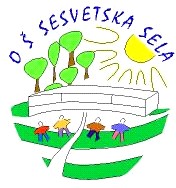 Na osnovi članka 28. Zakona o odgoju i obrazovanju u osnovnoj i srednjoj školi i članka  29. Statuta Osnovne škole Sesvetska Sela, a na prijedlog Učiteljskog vijeća, Vijeća roditelja i ravnateljice škole, Školski odbor na sjednici  održanoj 5. listopada 2022. godine donosiGODIŠNJI PLAN I PROGRAM ZA ŠKOLSKU GODINU 2022./2023.1. PODACI O ŠKOLIPODACI O UVJETIMA RADAPodaci o upisnom područjuUpisno područje Osnovne škole Sesvetska Sela obuhvaća sljedeće ulice: Aljmaška, Ul. Mate Broza, Carići, Fruškogorska ulica, Fučeki, Garešnička, Glavna ulica, Iločka, Istarska ulica, Jadranska ulica, Ul. Jure Kaštelana, Kolnik, Kordeki, Kozarićeva, Kralji, Krapinska ulica, Krasnjanska, Ul. Miroslava Krleže, Kvarnerska, Leskovec, Letnička, Magdalenska ulica, Ul. Mirona Makanca, Međugorska, Mesci, Molvarska, Mostarska ulica, Novačica, Olovska, Paška, Plitvička ulica, Popovečka cesta, Potočki, Primorska ulica, Prva prigorska, Ul. Željka Sabola, Selska cesta, Sesvetska cesta od k. br. 14, Sinjska, Solinska, Sotinska, Splitska, Ul. Slavka Stolnika, Trsatska, Ulica šafrana, Voćinska, Vretenec, Ul. Blage Zadre, Zeleni vijenac, Gorička, Loborska, Slavonska, Stubička, Voloderska, Mesci od k. br. 1 do k. br. 32 i Vrbnička ul.2.2. Unutrašnji školski prostoriOsnovna škola Sesvetska Sela osnovana je 2007. godine spada u novije i suvremene škole u Republici Hrvatskoj. Iako škola zauzima površinu od 8.068 m2 sa 127 prostorija, ali iz godine u godinu sve je veća potreba za učioničkim prostorom, jer raspolažemo sa samo 23 učionice  (10 za razrednu nastavu + igraonica prenamijenjena u informatičku učionicu) u prizemlju i 11 učionica + zbornica  prenamijenjena u učionicu na katu za predmetnu nastavu. Sve prostorije u školi su dobro osvijetljene i prozračne. Školska biblioteka sa čitaonicom od 120 m2 i sve učionice opremljeni su kompjutorima. Sportska dvorana od 800 m2 polivalentna je i kompletno opremljena, sa svim popratnim sanitarnim prostorijama i svlačionicama. Škola ima dvije čajne kuhinje i suvremeno opremljenu školsku kuhinju sa blagovaonicom. Hodnici škole su vrlo prostrani (700 m2) duž kojih se nalaze ugradbene klupe za sjedenje. Škola ima  protupožarni i protuprovalni sustav. Svaka učionica razredne nastave ima izlaz u vanjski prostor, predviđen za izvanučioničku nastavu. Iz svakog kabineta predmetne nastave može se izlaziti na natkriveni trijem.2.3.  Školski okolišŠkolsko dvorište zauzima površinu od 29000 m2. Od toga sportski tereni s igralištima za rukomet, košarku i odbojku zauzimaju 3182 m2. Zelena površina zasađena je travom i raznim zelenim biljem, a održavaju ga Zrinjevac kao ugovorna firma od strane Gradskog ureda za obrazovanje, sport i mlade Grada Zagreba  i tehničko – pomoćno osoblje naše škole. 2.4. Nastavna sredstva i pomagalaŠkola je opremljena računalima, DVD rekorderima i CD playerima. Od osnutka škole nabavljana su razna nastavna sredstva i pomagala, kao što su geografske i povijesne karte, kemikalije, projektori, laptopi, 3 pametne ploče, društvene igre, televizori i DVD za grupu produženog boravka, učionicu informatike i hrvatskog jezika. Od  školske godine 2016./2017. za  pedagošku dokumentaciju se primjenjuje e-dnevnik. 2.5. Knjižni fond škole 3. PODACI O IZVRŠITELJIMA POSLOVA I NJIHOVIM RADNIM ZADUŽENJIMA U 2022./2023. U ŠKOLSKOJ GODINIPodaci o odgojno-obrazovnim radnicimaPodaci o učiteljima razredne nastaveUčitelji u produženom boravkuUčitelji – voditelji aktiva po predmetima Hrvatski jezik – Antonija Barišić KolenacEngleski jezik – Nataša GrubišićNjemački jezik –  Luka ZoricaMatematika – Katarina ČabrajaBiologija/Kemija/Fizika – Marijana MagdićGeografija – Željka ŠibalićPovijest –  Tomislav ŠpančićGK i LK – Zrinka Jurić AvmedoskiInformatika – Vlatka PavićTZK – Josip JularićVjeronauk – Željko Lovrić3.1.4. Učitelji voditelji aktiva razrednika1. razred – Jasmina Kostelac Pervan2. razred – Danijela D. Dujić3. razred – Zorka Brekalo4. razred – Ksenija Borović5. razred – Renata Kovačićek6. razred – Valentina Ćosić	7. razred – Anđelko Fofić			8. razred – Tomislav Habulin3.1.5.  Podaci o učiteljima predmetne nastavePodaci o ravnatelju i stručnim suradnicimaPodaci o ostalim djelatnicimaPodaci o pomoćnicima u nastavi4. ORGANIZACIJA RADA U 2022./2023. ŠKOLSKOJ GODINI 5. NEPOSREDNI ODGOJNO – OBRAZOVNI RAD UČITELJA U 2022./2023. ŠKOLSKOJ GODINI5. 1. Primjereni oblik školovanja po razredima i oblicima rada u 2022./2023.5. 2. Podaci o organizaciji rada       Nastava se održava u dvije smjene / turnusa.A turnus:Nastava prijepodne: 1.  c, d; 2. a, b, c, d; 4. a, b, c, d; 6. a, b ,c, d; 8. a, b, cNastava poslijepodne: 1. a, b; 3. a, b, c, d;  5. a, b, c, d;  7. a, b, c, dB turnus:Nastava prijepodne: 1. a, b,c, d; 2. a, b,c, d; 3. a, b, c, d; 5. a, b, c, d; 7. a, b, c, dNastava poslijepodne: 4. a, b, c d; 6. a, b, c, d; 8. a, b, cNastava za razredne odjele 1. c, d te 2. a, b,c,d  čiji su učenici uključeni u PB održavat će se kroz cijelu nastavnu godinu stalno UJUTRO. Organiziranim školskim prijevozom od 1. – 4. razreda prevozi se svakodnevno u školu i iz škole 231 učenik.5. 2. 1. Raspored zvonaVeliki odmor u trajanju od 10 minuta za oba turnusa je iza 2. i 3. školskog sata.5.3. Broj radnih i nastavnih dana 5.3.1. Godišnji kalendar rada za šk. godini  2022./2023.6. TJEDNI I GODIŠNJI BROJ SATI PO RAZREDIMA I OBLICIMA ODGOJNO – OBRAZOVNOG RADA6.1. Tjedni broj nastavnih sati za obvezne nastavne predmete po razredima6.2. GODIŠNJI BROJ REDOVNE NASTAVE PO PREDMETIMA U ŠKOLSKOJ GODINI 2022./2023.6.3.TJEDNI I GODIŠNJI BROJ NASTAVNIH SATI DOPUNSKE NASTAVE6.3.1 DOPUNSKA NASTAVA U RAZREDNOJ NASTAVI6.3.2 DOPUNSKA NASTAVA U PREDMETNOJ NASTAVI6.4 TJEDNI I GODIŠNJI BROJ NASTAVNIH SATI DODATNE NASTAVE 6.4.1 Dodatna nastava u razrednoj nastavi6.4.2 Dodatna nastava u predmetnoj nastavi6. 5 Tjedni i godišnji broj nastavnih sati izborne nastave6. 6 PLAN IZVANNASTAVNIH AKTIVNOSTI6. 7 Obuka plivanjaVremenik provjere plivanja za učenike drugog razreda školi nije poznat do dana usvajanja Godišnjeg plana i programa. Provjera plivanja bit će provedena isto kao i obuka plivanja za neplivače tijekom drugog polugodišta.7. PLANOVI RADA RAVNATELJA, ODGOJNO – OBRAZOVNIH I OSTALIH RADNIKA7. 1. Plan rada ravnateljaRavnateljica (u nastavku ravnatelj) će obavljati poslove svoga radnog mjesta sukladno Zakonu o odgoju i obrazovanju u osnovnoj i srednjoj školi i svim pripadajućim pravilnicima i propisima koji iz njega proizlaze.Uz poslove utvrđene Zakonom o ustanovama, ravnatelj kao stručni voditelj obavlja osobito slijedeće poslove:1. poslovi planiranja i programiranja2. poslovi organizacije i koordinacije rada3. praćenje realizacije planiranog rada Škole4. rad u stručnim  i kolegijalnim tijelima Škole5. rad s učenicima, učiteljima, stručnim suradnicima i roditeljima6. administrativno – upravni i računovodstveni poslovi7. suradnja s udrugama, ustanovama i institucijama8. stručno usavršavanje9. ostali poslovi ravnatelja iz domene radaPoslovi ravnatelja ostvarivat će se tijekom godine kako slijedi:7. 2. Plan rada stručnog suradnika pedagoga za školsku godinu 2022./2023.7.3. Plan rada stručnog suradnika psihologa za školsku godinu 2022./2023.7. 4. Godišnji plan i program rada defektologa za školsku godinu 2022./2023.7. 5. Plan rada stručnog suradnika knjižničara za školsku godinu 2022./2023.GODIŠNJI PLAN I PROGRAM RADA STRUČNOG SURADNIKA KNJIŽNIČARA ŠKOLSKA GODINA: 2022./2023.7. 6. Plan rada tajništva7 7 Plan rada računovodstva7.8. Plan rada domaraRadno vrijeme domara: prijepodnevna smjena: 6:00-14:00 sati, poslijepodnevna smjena: 14:00 - 22:00 sata.Prije podne rade dva domara, poslije podne radi jedan domar. 7.9. Plan rada spremačicaRadno vrijeme spremačica: prijepodnevna smjena: 6:00-14:00 sati, poslijepodnevna smjena: 14:00-22:00 sata.Prije podne rade četiri spremačice, dok poslije podne radi sedam spremačica. Tjedno se izmjenjuju kvadrature, na način da svaka spremačica radi dva tjedna uzastopno poslije podne te jedan tjedan prije podne. U razdoblju od tri tjedna svaka spremačica promijeni tri kvadrature. Izuzetak su spremačice zadužene za sportsku dvoranu, koje ne mijenjaju kvadrature te rade jedan tjedan prije podne, a drugi poslije podne.Uz čišćenje određenih kvadratura, spremačice svako jutro čiste školsko dvorište; nakon svakog obroka učenika čiste blagovaonicu; ponedjeljkom i četvrtkom ujutro peru pod u sportskoj dvorani te odrađuju poslove dežurstva u portirnici.Ukupan broj radnih sati je 1768.RASPORED RADA SPREMAČICA PO KVADRATURAMA: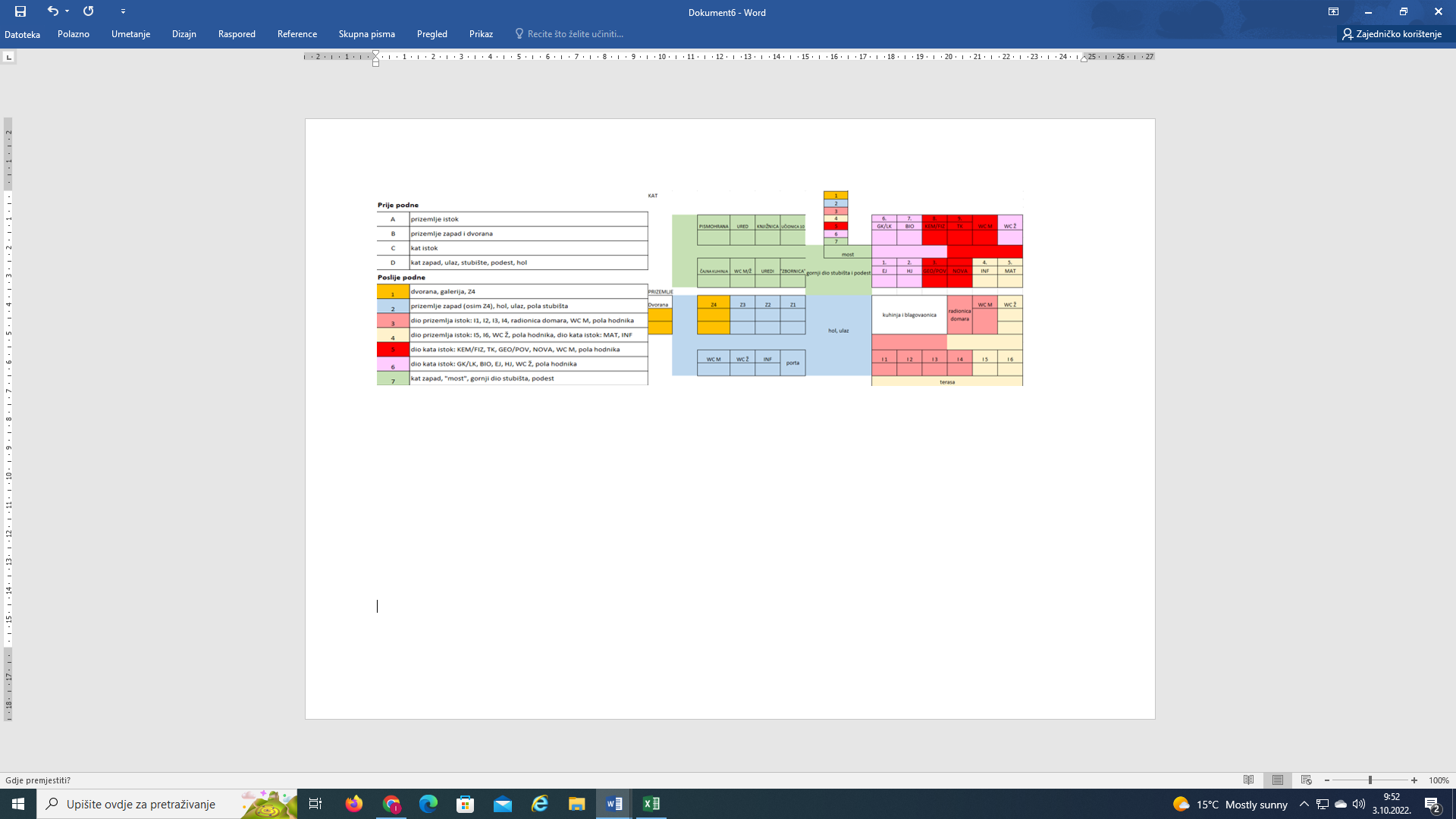 7.10. Plan rada kuharicaRadno vrijeme kuharica je od 6:00 do 18:00 sati. Sve tri kuharice tjedno mijenjaju smjene (6:00-14:00, 9:00-17:00, 10:00-18:00 sati).Kuharice izrađuju tjedne jelovnike, naručuju namirnice, pripremaju i serviraju 648 školskih „mliječnih“ obroka za sve učenike, 93 ručka i 93 užine za učenike uključene u program produženog boravka; peru posuđe; peru i čiste kuhinju i svu kuhinjsku opremu.Ukupan broj radnih sati za svaku kuharicu je 1768.8. PLAN RADA ŠKOLSKOG ODBORA I STRUČNIH TIJELA8 1 Plan rada Školskog odbora8 2 Plan rada Učiteljskog vijeća8. 3. Plan rada Razrednog vijeća8 4. Plan rada sata razrednika8. 5. Plan rada Vijeća roditeljaUkoliko se ukaže potreba, održat će se više sjednica Vijeća roditelja nego što je planirano.8. 6. Plan rada Vijeća učenika9. PODACI O OSTALIM AKTIVNOSTIMA U FUNKCIJI ODGOJNO – OBRAZOVNOG RADA I POSLOVANJA ŠKOLSKE USTANOVE9.1.  Plan kulturne i javne djelatnosti10. PLAN ZDRAVSTVENO – SOCIJALNE ZAŠTITE UČENIKA10. 1 Prioritetne aktivnostiSistematski pregledi 5. razred OŠ – započeti odmah početkom školske godine. Uz pregled: cijepljenje protiv difterije , tetanusa i dječje paralizeII. Pregledi prije upisa u 1. razred OŠ – od siječnja.III. Kontrolni pregledi – kontinuirano prema indikaciji.IV. Pregledi za smještaj u studentski dom – kontinuirano prema zahtjevima. V. Cijepljenje protiv HPV-a za 8. razrede i ostale generacije – kontinuirano prema zahtjevimaVI. Mišljenja, preporuke, potvrde – kontinuirano prema zahtjevima.profesionalno usmjeravanjeprimjerene oblike školovanjamirovanje studentskih prava zbog zdravstvenih razlogaoslobođenja od tjelovježbedruge potvrdeVII. 	Zdravstveni odgoj na daljinu –kontinuirano. -video materijali (Pubertet za 5. razrede, Spolno i reproduktivno zdravlje za 1. i 2. SŠ, Korona virus za 1.-4. razred) odobreni od MZO VIII. 	Savjetovališni rad – kontinuirano prema zahtjevima. Provoditi na daljinu, video pozivom ili telefonom, koristiti mogućnost grupnog savjetovanja za punoljetne, roditelje i nastavnike.IX. Skrining na poremećaje mentalnog zdravlja – drugo polugodište. X.  Izvanredne aktivnosti tijekom epidemije – kontinuirano prema potreba.10. 2. Aktivnosti koje se provode prema mogućnostima organizacijeX. Sistematski pregledi 5. razred OŠ – u drugom polugodištu.XI. Sistematski pregledi 1. razred SŠ – kraj prvog polugodišta ili početak drugog.XII. 1.godina studija- tijekom cijele akademske godine.XIII. Skrininzi (osim YP-core) – tijekom cijele godine, u ambulantama tijekom drugih pregleda na koje je učenik/student došao. Kontrolni pregledi prilikom pojave zarazne bolesti u školi i poduzimanje protuepidemijskih mjeraSavjetovališni rad za učenike, roditelje, učitelje i profesoreOsobito namijenjen učenicima s poteškoćama u savladavanju školskog gradiva, izostancima iz škole, problemima u adolescenciji, rizičnim ponašanjem i navikama- pušenje duhana, pijenje alkohola i uporabe psihoaktivnih droga, savjetovanje u svezi reproduktivnog zdravlja, tjelesne aktivnosti, prehrane i drugog.Zdravstveni odgoj i promicanje zdravlja putem predavanja, grupnog rada, tribina Obilasci škole i školske kuhinje Rad u komisijama za određivanje primjerenog oblika školovanja Održavanje roditeljskih sastanaka, učiteljskih vijeća i individualnih kontakata s djelatnicima škole10.3. Plan zdravstvene zaštite odgojno – obrazovnih i ostalih radnika školeTijekom školske godine jedna trećina zaposlenika bit će upućena na sistematski pregled zahvaljujući Ministarstvu znanosti i obrazovanja te Gradskom uredu za obrazovanje.11. PROGRAM ZAŠTITE OKOLIŠAProgram zaštite okoliša provodit će se tijekom školske godine u svim razrednim odjelima, a nositelji su svi djelatnici škole, učenici i njihovi roditelji. Program se sastoji od:-	sakupljanja i zbrinjavanja plastičnih čepova-	sakupljanja i zbrinjavanje starih baterija i akumulatora-	odvajanja papira i kartona-	odvajanja plastičnog otpada-	kompostiranja-	obilježavanja Svjetskog dana voda, Svjetskog dana zaštite šuma, Svjetskog dana zaštite okoliša, Dana planeta Zemlje-	akcija Eko grupe.Prikupljanje starih traperica (UZ Sesvetska Sela)12. PROGRAM ZAŠTITE POTROŠAČA Program zaštite potrošača provodi se u sklopu izvannastavne aktivnosti medijske pismenosti.Financijska i medijska pismenost dio su programa kroz koji učenici razvijaju kritičko mišljenje o medijima, upravljanju novcem te upoznaju svoja potrošačka prava.Kroz sate razrednog odjela učenici se upućuje na prepoznavanje potencijalno štetnih sadržaja (kroz čitanje deklaracija raznih proizvoda, uočavanje prikrivenog oglašavanja u medijima) kako bi se zaštitili od medijske propagande te na taj način osvijestili svoja potrošačka prava.13. PLAN IZVANUČIONIČKE NASTAVE1. RAZREDRujan (2022.) - Učenik u prometu, okolica školeListopad/studeni (2022.) - Jesen oko nas, okolica školeProsinac (2022.) - Zagrebačko kazalište, kazališna predstavaSiječanj/veljača (2023.) - Zima oko nas, okolica škole.Veljača (2023.) - Zagrebačko kazalište, kazališna predstavaTravanj (2023.) - Priroda se budi, terenska nastava Izletište Mlađan.Lipanj (2023.) - Završni izlet Grad Mladih2. RAZREDRujan (2022.) - Jesen i Dan kruha, Donja ZdenčinaListopad (2022.) - Kazališna predstava Prosinac (2022.) - Zima oko nas, okolica školeVeljača (2023.) - Kazališna predstavaOžujak (2023.)  - Naše mjestoTravanj (2023.) - Proljeće oko nas, okolica školeSvibanj (2023.) - Promet u gradu, terenska nastavaLipanj (2023.) – Posjet posjedu Contessa i dvorcu Ozalj. Završni izlet.*Obuka plivanja, prema dopisu Gradskog ureda za obrazovanje3. RAZREDListopad (2022.) – Posjet eko parku Krašograd. Terenska nastava (13. listopad, 2022.)Studeni/Prosinac (2022.) - Kazališna predstavaSiječanj/Veljača (2023.) - Kino projekcijaTravanj (2023.) - Kulturno  - povijesne znamenitosti Grada Zagreba. Terenska nastava.Lipanj (2023.) - Škola u prirodi, Crikvenica (5. -  9. lipnja, 2023.)  4. RAZREDRujan (2022.) - Škola u prirodi, Crikvenica (19. - 23. rujna, 2022.)Prosinac (2022.) – Kazališna predstavaVeljača (2023.) – Kino projekcijaTravanj (2023.) – Posjet parku Maksimir i Zoo vrtuSvibanj (2023.) – Posjet NP Plitvička jezera5. RAZREDStudeni (2022.)  - Kazališna predstavaVeljača/Ožujak (2023.) – Kino projekcijaSvibanj/Lipanj (2023) – Posjet NP Plitvička jezera. Izvanučionička nastva.6. RAZREDSvibanj (2023.) – Hrvatsko primorje - otok Krk. Terenska nastava. 7. RAZREDStudeni (2022.) - Posjet kino projekciji i kazališnoj predstavi Svibanj (2023.) - Posjet tvornici čokolade Zotter. Terenska nastava (dobrovoljno).Lipanj (2023.) - Istra, dvodnevni školski izlet8. RAZREDListopad (2022.) – Posjet Prirodoslovnom muzeju Beč, Beč. Terenska nastva. Prosinac (2022.)- Posjet kazališnoj predstavi, HNK - ZagrebVeljača (2023.) – Posjet Hiži eksperimentov, LjubljanaOžujak (2023.) - Posjet VukovaruSvibanj (2023.) - Posjet tvornici čokolade Zotter. Terenska nastava (dobrovoljno).14.    PROJEKTIUčenička zadruga – Zrinka Jurić Avmedoski, prof. likovne kulture;Profesionalna orijentacija – Marina Margetić, dipl. pedagog, Tea Babić, dipl. edukacijski rehabilitator, Tea Babić, dipl.educ.reh.Rad s darovitim učenicima – Silvija Ravić, mag. psihologije, Marina Margetić, dipl. pedagogSkupljajmo zajedno stare baterije – Marijana MagdićENGLISH EVERYWHERE – aktiv engleskog jezika – Valentina Ćosić, Nataša Grubišić, Anita Baranašić, Dubravka ŠpančićeTwinning projekt (barem jedan) - Zrinka Jurić AvmedoskiProjek: Djevojčice u STEM-u, eTwinning projekt – Marijana MagdićVikendom u sportske dvorane – Lea BurcarProjekt: Tolerancija, međuškolski projekt - Zrinka Jurić Avmedoski14.1.1.Humanitarne akcije
Humanitarna udruga Dobra volja, uoči Uskrsa  – Danijela Crnjac, dipl. uč. RNHumanitarna akcija prikupljanja živežnih i higijenskih potrepština za socijalno ugrožene obitelji s područja župe sv.Antuna Padovanskog, u vrijeme Došašća – uoči Božića – Jasminka ŠpanićHumanitarna akcija – Budi cool, udjeli slatkiš svoj, Caritas – Prosinac – Željko Lovrić15. PRILOZI15 1 Školski preventivni programProgram aktivnosti sprečavanja nasilja među djecom i mladima, prevencije ovisnosti i rizičnog ponašanja mladih, školska godina 2022./ 2023.Prema Zakonu o odgoju i obrazovanju u osnovnoj i srednjoj školi, u osnovnim školama su obuhvaćena sva djeca, a time i njihovi roditelji, te je osnovna škola odgojno-obrazovna ustanova, koja pored obitelji ima najvažniju ulogu u odgoju mladih pa tako i u prevenciji ovisnosti.  ŠKOLSKI PREVENTIVNI PROGRAM je edukacijski program kroz odgoj tj. odgoj kroz edukaciju. Škola je nakon obitelji najvažniji u državi organizirani sustav, koji može ispraviti barem dio propusta obitelji. Škola je odgojno – obrazovna institucija , a odgoj je proces koji traje cijelo školovanje i godinama prije i poslije. Dobra prevencija ovisnosti i rizičnog ponašanja je prije svega odgoj. Najvažniju ulogu u odgoju imaju roditelji i pedagoški stručnjaci predškolskih i školskih ustanova. Odgojem se harmonizira rad mozga i utječe na formiranje osobnosti djeteta. Dio poučavanja odvija i kroz modul Zdravstvenog odgoja, odnosno Građanskog odgoja, a dio kroz projekte koji se provode u školi u sklopu školskog preventivnog programa.GLAVNI CILJ prevencije je osnaživanje samopoštovanja, poboljšanje mogućnosti donošenja odluka i učenje načina kvalitetnog rješavanja problema. Školski preventivni program funkcionira prema principu humanističke pedagogije, pri čemu se očekuje da se mlada osoba, ako nauči rješavati interpersonalne probleme, imati manje intrapsihičkih problema.Organiziranim I interdisciplinarnim suprotstavljanjem nasilju te i svim rizičnim ponašanjima djece stvaramo sigurnije okružje za odrastanje i učenje djece i mladihCiljevi našeg ŠPP su: Promicanje zdravih stilova života i okretanje pozitivnim vrijednostima Smanjivanje interesa mladih za neprihvatljive oblike ponašanjaRazvijanje i poticanje samopoštovanja i samosvjesnosti učenika, izgradnjom pozitivne slike o sebiRazvijanje životnih vještina djece i  mladihRazvijanje dvosmjerne komunikacije i interakcije svih sudionika programaOsnaživanje učenika i učitelja poboljšanjem kvalitete nastave i odgojnih postupakaUnaprijediti roditeljska znanja i vještine i ulogu obitelji u prevenciji ovisnostiPodupiranje obitelji u održavanju komunikacije djeteta s roditeljima,U školi promicati uspješnu i iskrenu dvosmjernu komunikaciju učitelja i učenika,Kroz odgojne sadržaje poticati na kreativnost, razmišljanje i prihvaćanje Unaprijediti zdravstvenu zaštitu i edukaciju djece.Razvijati i organizirati različite aktivnosti s ciljem poticanja i razvijanja kreativnosti djece i mladih, organiziranog, kvalitetnog i nerizičnog provođenja slobodnog vremena u školiCILJANE GRUPEučeniciroditeljiučiteljigrađani (lokalna zajednica, udruge)NOSITELJIškolsko povjerenstvorazrednici i ostali učiteljistručni tim školeučeniciroditeljiostali djelatnici školelokalna zajednica Policijska postaja SesvetePROVEDBAtijekom cijele nastavne godine15.2. Baza preventivnih programa OŠ Sesvetska Sela 2022./2023.ŠKOLSKI PREVENTIVNI PROGRAM, ŠK. GOD. 2022./2023.RAD S UČENICIMAPROGRAMI/AKTIVNOSTIRAD S RODITELJIMARAD S UČITELJIMANositelji školskog preventivnog programa:Marina Margetić, dipl. pedagoginja / Nikolina Bradić, mag.pedagogSilvija Ravić, prof.psiholog /Lucija Paić, mag.psihologTea Babić, magistra edukacijske rehabilitacijePovjerenstvo za školski preventivni program:Zrinka Jurić Avmedoski, prof.Michaela Lulić, prof.Tomislav Habulin, prof.Renato Blažeković, prof.Marija Krijan, mag.prim.educ.Povjerenstvo za upis u srednju školu:Marina Margetić, dipl. pedagoginja / Nikolina Bradić, mag. pedagogSilvija Ravić, prof.psiholog /Lucija Paić, mag.psihologTea Babić, magistra edukacijske rehabilitacijeGordana VojnovićAnita BaranašićTomislav Habulin Željka ŠibalićVlatka PavićProvedba nacionalnih ispita NCVVO za učenike 4. 5. i 8. razred:Goradan Vojnović – odgovorna osobaMarijana Magdić – školski kordinator16. RASPORED SATI - u prilogu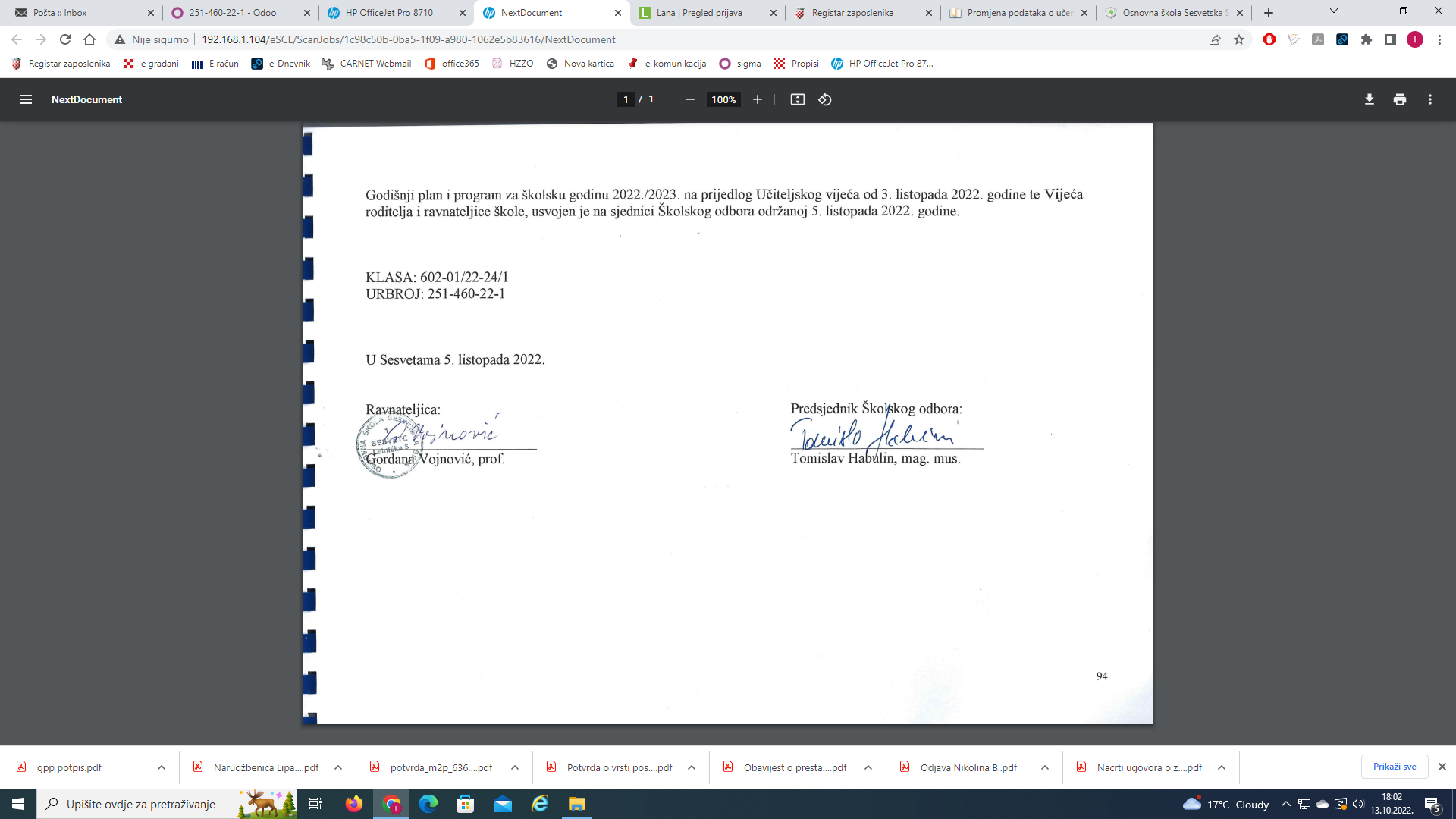 Naziv škole:Osnovna škola Sesvetska selaAdresa škole:Letnička 5, SesveteŽupanija:Grad ZagrebTelefonski broj:01/2043-900Broj telefaksa:01/2043-903Elektronička pošta:skola@os-sesvetska-sela-zg.skole.hrInternetska stranica:http://skola@os-sesvetska-sela-zg.skole.hrŠifra škole:21-114-136Matični broj škole:2251299OIB:55295688261Upis u sudski registar (broj i datum):080617251, 16. srpnja 2007.Ravnatelj škole:Gordana Vojnović, prof.Voditelj smjene:Aleksandar Čubra, mag. prim. educ.Broj učenika:678Broj učenika u razrednoj nastavi:337Broj učenika u predmetnoj nastavi:341Broj učenika s teškoćama u razvoju:50Broj učenika u produženom boravku:98Broj učenika putnika:231Ukupan broj razrednih odjela:31Broj razrednih odjela RN-a:16Broj razrednih odjela PN-a:15Broj smjena:2Početak i završetak svake smjene:8:00 – 13:05 , 14:00 – 19:05Broj radnika:79Broj učitelja predmetne nastave:33Broj učitelja razredne nastave:16Broj učitelja u produženom boravku:4Broj stručnih suradnika:4Broj ostalih radnika:22Broj pripravnika:4Broj mentora i savjetnika:4Broj voditelja ŽSV-a:/NAZIV PROSTORA(klasična učionica, kabinet, knjižnica, dvorana)UčioniceUčioniceKabinetiKabinetiOznaka stanja opremljenostiOznaka stanja opremljenostiNAZIV PROSTORA(klasična učionica, kabinet, knjižnica, dvorana)BrojVeličina u m2BrojVeličina u m2Opća opremljenostDidaktička opremljenostRAZREDNA NASTAVA11596,26102dobradobraučionica44 x 43217dobradobraučionica66 x 60,39217dobradobragarderoba11 x 6422 x 17dobradobraPREDMETNA NASTAVA12583,42 + 659125,16dobradobraHrvatski jezik160,391/216,68/2dobradobraLikovna i glazbena kultura170,00119,56dobradobraStrani jezik160,391/216,68/2dobradobraMatematika160,391/216,68/2dobradobraPriroda i biologija170,49119,56dobradobraKemija i fizika170,49118,00dobradobraPovijest i geografija160,39116,68dobradobraTehnička kultura170,49118,00dobradobraInformatika160,391/216,68/2dobradobraInformatika 2 (igraonica PB)165,92--osrednjedobraVjeronauk160,391/3-dobradobraDvorana za TZK1800,00119,56dobradobraKnjižnica1120,001-dobradobraZbornica / učionica161,86--dobradobraUredi55 x 16,68dobradobraNaziv površineVeličina u m2Ocjena stanjaSportsko igralište3.182,00vrlo dobroZelene površine19.772,00vrlo dobroOstalo6.046,00dobroUKUPNO29.000,00KNJIŽNI FONDSTANJEUčenički fond5442Nastavnički fond727AV građa214UKUPNO6383Redni brojIme i prezimeZvanjeMentor/savjetnik1.Ksenija Borovićmagistra primarnog obrazovanjasavjetnik2.Zorka Brekaloučiteljica razredne nastave-3.Danijela Crnjacdipl. učiteljica razredne nastave-4.Anamarija Dumenčićmagistra primarnog obrazovanja-5.Martina Delišimunović Čmigovićmagistra primarnog obrazovanja-6.Danijela Divna Dujićučiteljica razredne nastave-7.Dora Boreckimagistra primarnog obrazovanja-8.Mirta Grgić Mešićučiteljica razredne nastave-9.Maja Đurinović Tišljarecmagistra primarnog obrazovanja-10.Iva Penavamagistra primarnog obrazovanja-11.Irena  Koružnjakučiteljica razredne nastave-12.Jasmina Kostelac Pervandipl. učiteljica razredne nastave-13.Natalija Kovačmagistra primarnog obrazovanja-14.Marija Krijanmagistra primarnog obrazovanja-15.Jasminka Španićdipl. učiteljica razredne nastavesavjetnik16.Ivana Vlajčićdipl. učiteljica razredne nastave-Redni brojIme i prezimeZvanjeMentor/savjetnik1.Helena ĆurićDipl. učiteljica razredne nastave-2.Beata Gereci Wirthdipl. učiteljica razredne nastave-3.Valerija Ivanović SkenderUčiteljica razredne nastave-4.Matea Hercegmagistra primarnog obrazovanja-Redni brojIme i prezimeZvanjePredmet(i) koji(e) predajeMentor/savjetnikBožica Ruganecprof. hrvatskog jezikahrvatski jezik-Renata Kovačićekprof. hrvatskog  jezikahrvatski jezik-Olgica Pavičić-Čovićprof. hrvatskog jezikahrvatski jezik-Antonija Barišić Kolenacprof. hrvatskog i njemačkog jezikahrv. i njem. jezikZrinka Jurić Avmedoskiprof. likovne kulturelikovna kulturasavjetnikTomislav Habulinmagistar glazbeglazbena kultura-Anita Baranašićdipl. učit. razredne nastave+ engl. jezikengleski jezik-Valentina Ćosićprof. povijesti, prof. engleskog jezika i književnostiengleski jezik, povijest-Nataša Grubišićprof. engleskog jezika i književnosti i mag. bibl.engleski jezik-Dubravka Špančićuniv. spec. educ.engleski jezik-Tomislav Špančićprof. povijestipovijest-Luka ZoricaProf.njemačkog jezika i književnosti , prof. povijestinjemački jezik-Natalija Glavak Horvatićprof. talijanskog jezika i književnosti i lingvistiketalijanski jezik-Snježana Lažetaprof. matematike i fizikematematika-Vlatka Pavićinformatičarinformatika-Katarina Kuntićmag. primarnog obrazovanja, modul informatikainformatika-Jelena Horvatekprvostupnica edukacije matematikematematikaKatarina Čabrajaprof. matematike i fizikematematika-Branko Latasing. elektrotehniketehnička kultura-Aleksandar Čubramag. primarnog obrazovanja, modul informatikainformatika-Paola Čubramag. primarnog obrazovanja, modul informatikainformatika-Tanja Prigorecprof. biologije i kemijepriroda, biologija-Marijana Magdićdipl. ing. prehrambene tehnologijekemija, prirodamentorVedran Bobšićprof. fizikefizika-Maja Ontlmagistra edukacije geografije i povijestigeografija-Željka Šibalićprof. geografijegeografija-Renato Blažekovićprof. fizičke kulturetjelesna i zdravstvena kultura-Josip Jularićprof. fizičke kulturetjelesna i zdravstvena kultura-Michaela Lulićprof. filozofije i religijske kulturevjeronauk-Anđelko Fofićdipl. teologvjeronauk-Željko Lovrićdipl. katehetavjeronauk-Anđa Pehar Matićprof. povijesti i njemačkog jezikanjemački jezik-Danijela Vargaprof. matematike i informatikematematika-Redni brojIme i prezimeZvanjeRadno mjesto1.Gordana Vojnovićprof. glazbene kultureravnatelj2.Marina Margetićdipl. pedagogpedagog3. Silvija Ravićprof.psihologpsiholog4.Tea Babićmag. rehab. educ.defektolog5.Ivana Mršić Tikvićmag. bibliotekarstvaknjižničarRedni brojIme i prezimeZvanjeRadno mjesto1.Ivana Ivankovićmag. socijalnog radatajnik2.Ružica Atlijamag. ekonomijeVoditelj računovodstva3.Darko Španićstrojarski tehničardomar4.Danijel Lackovićelektrotehničardomar5.Ivan Kolenkovićvodoinstalaterdomar6.Marija Mršićmehaničar optičkih instrumenataspremačica7.Ljiljana NimacNKspremačica8.Ankica KezerićNKspremačica9.Gordana VranićNKspremačica10.Jadranka Pavićtrgovacspremačica11.Milica MišuraNKspremačica12.Mirjana Raič (zamjena)prvostupnica radne terapijespremačica13.Nada Jurićkuharspremačica14.Snježana Perkovićtrgovacspremačica15.Ana Matkofotografspremačica16.Snježana Filipovićtekstilni tehničarspremačica17.Mara Turčićkuhar specijalistkuharica18.Jasna Filipovkuharkuharica19.Mirjana Ćorlukakuharkuharica20.Jelena Spajićekonomski tehničarspremačicaRedni brojIme i prezimeTjedni broj sati rada1.Lucija Banožić202.Irena Rimac253.Ana Topić254.Ivan Topić265.Dijana Zekić236.Doris Vlajsović20mat.učioniceOBJEDINJENI PODACI O UČENICIMA I RAZREDNIM ODJELIMAOBJEDINJENI PODACI O UČENICIMA I RAZREDNIM ODJELIMAOBJEDINJENI PODACI O UČENICIMA I RAZREDNIM ODJELIMAOBJEDINJENI PODACI O UČENICIMA I RAZREDNIM ODJELIMAOBJEDINJENI PODACI O UČENICIMA I RAZREDNIM ODJELIMAOBJEDINJENI PODACI O UČENICIMA I RAZREDNIM ODJELIMAOBJEDINJENI PODACI O UČENICIMA I RAZREDNIM ODJELIMAOBJEDINJENI PODACI O UČENICIMA I RAZREDNIM ODJELIMAOBJEDINJENI PODACI O UČENICIMA I RAZREDNIM ODJELIMAOBJEDINJENI PODACI O UČENICIMA I RAZREDNIM ODJELIMAOBJEDINJENI PODACI O UČENICIMA I RAZREDNIM ODJELIMAOBJEDINJENI PODACI O UČENICIMA I RAZREDNIM ODJELIMAOBJEDINJENI PODACI O UČENICIMA I RAZREDNIM ODJELIMAmat.učionicebroj RORazredučenikadjevojčicaponavljačaprimjereni oblik škkolovanja IPprimjereni oblik školovanja uč. s rješ o PPIZBORNA NASTAVAIZBORNA NASTAVAIZBORNA NASTAVAIZBORNA NASTAVAIZBORNA NASTAVAproduženi boravakrazrednik / zamjenik razrednikamat.učionicebroj RORazredučenikadjevojčicaponavljačaprimjereni oblik škkolovanja IPprimjereni oblik školovanja uč. s rješ o PPRKT vjeronauknjemački j.engleski j.tal.i j.infoproduženi boravakrazrednik / zamjenik razrednikaZ 311.a14813140Jasmina Kostelac Pervan/M.Đ.TišljarecZ 111.b15914140Maja Đurinović Tišljarec/J.K.PervanI 111.c2815282528Iva Penava/ PB M. HercegI 211.d2814262828Anamarija Dumenčić/PB Beata G. Wirth4UKUPNO8546818156VA 1. r   Jasmina Kostelac PervanI 312.a188181810Danijela D. Dujić/N.KovačI 512.b171014158M.D.Čmigović/ Helena ĆurićI 412.c189181811Ivana Vlajčić/ V.I.SkenderI 612.d187171713Natalija Kovač/Ivana Vlajčić4UKUPNO7134676842VA 2. r  Danijela D. DujićZ 413.a23142322Mirta G.Mešić/ Irena KoružnjakUČ.     1013.b25912223Zorka BrekaloZB13.c25172224Irena Koružnjak / D. CrnjacZ 213.d1761516Danijela Crnjac/ Mirta Grgić Mešić4UKUPNO904618285VA 3. r Zorka BrekaloZ 4414.a231322380823Ksenija Borović/J. ŠpanićZ 114.b2514223160425Jasminka Španić / K. BorovićZ 314.c231601123801023Marija Krijan / Dora BoreckiZ 214.d2071019017020Dora Borecki / Marija Krijan4UKUPNO9150438832172291VA 4. r Ksenija Borović16UKUPNO 1. - 4.337176533183217223259815.a21102201301Renata Kovačićek/ K. Čabraja15. b20111118504Jelena Horvatek/ Renato Blažeković15. c251201211506Zrinka J.Avmedoski/ Božica Ruganec15. d21901210170Katarina Kuntić / Maja Ontl3UKUPNO87423380331711VA 5. r Renata Kovačićek16.a26123224704Tomislav Špančić / J.Jularić16.b2692223606Michaela Lulić / M. Magdić16.c26922230191Valentina Ćosić / T. Habulin16.d26101222606Josip Jularić / T. Špančić4UKUPNO1044081192191917VA 6. r  Valentina Ćosić17.a2110321930420Paola Čubra / T. Prigorec17.b209131950214Anđelko Fofić / A.M.Pehar17.c23832300322Tanja prigorec / Nataša Grubišić17.d2073120011120Aleksandar Čubra / Anđelko Fofić4UKUPNO843476818111076VA 7. r  Anđelko Fofić18.a2113102105021Željka Šibalić / Olgica P.Čović18.b2411002190220Tomislav Habulin / D. Varga18.c228122110022Anita Baranašić / Z.J.Avmedoski3UKUPNO67322263105263VA 8. r  Tomislav Habulin15UKUPNO V.- VIII.342148202231670524013931UKUPNO        I. - VIII.67932425256341026962464%47,783,393,6893,3723,5563,8814,3195Rješenjem određen oblik radaBroj učenika s primjerenim oblikom školovanja po razredimaBroj učenika s primjerenim oblikom školovanja po razredimaBroj učenika s primjerenim oblikom školovanja po razredimaBroj učenika s primjerenim oblikom školovanja po razredimaBroj učenika s primjerenim oblikom školovanja po razredimaBroj učenika s primjerenim oblikom školovanja po razredimaBroj učenika s primjerenim oblikom školovanja po razredimaBroj učenika s primjerenim oblikom školovanja po razredimaUkupnoRješenjem određen oblik radaIIIIIIIVVVIVIIVIIIUkupnoModel individualizacije0014387225Prilagođeni program0007389225SveukupnoSveukupnoSveukupnoSveukupnoSveukupnoSveukupnoSveukupnoSveukupnoSveukupno50PRIJEPODNEPOSLIJEPODNE0. sat07:10 – 7:5513:10- 13:551. sat08:00 – 08:4514:00 – 14:452. sat08:50 – 09:3514:50 – 15:35Veliki odmor 10'Veliki odmor 10'3. sat09:45 – 10:3015:45– 16:30Veliki odmor 10Veliki odmor  10'4. sat10:40 – 11:2516:40 – 17:255. sat11:30 – 12:1517:30– 18:156. sat12:20 – 13.0518:20 – 19.05RAZDOBLJEMJESECNASTAVNI DANINENASTAVNI DANIRADNI DANINERADNI DANIRADNI SATIBLAGDANI RHUČENIČKI PRAZNICIBLAGDANI U RHOBILJEŽAVANJE VAŽNIH DOGAĐAJAI.polugodište  od  5.9.2022. - 23.12.2022.IX.20022 017600I.polugodište  od  5.9.2022. - 23.12.2022.X.20021016801Dan kruha 13.10.Jesenski odmor učenika 31.10.2022I.polugodište  od  5.9.2022. - 23.12.2022.XI.20020216021Svi sveti  01.11.  Dan sjećanja na žrtve Dom.rata 18.11..I.polugodište  od  5.9.2022. - 23.12.2022.XII.17021116824 Božić 25.12., Sv.Stjepan 26.12.Sv. Nikola 6.12.UKUPNO477084367246 II.polugodište od 10.01. – 17.06.2022.I.17021116824Nova  Godina, Sv. Tri kraljaZimski praznici: I.dio 27.12.2022.-6.1.2023. II.polugodište od 10.01. – 17.06.2022.II.15020016005Zimski prznici II.dio  20.-   24.2.2023. II.polugodište od 10.01. – 17.06.2022.III.23023018400Svjetski dan voda 22.3. II.polugodište od 10.01. – 17.06.2022.IV.13019115226Uskrs 9.4.2023. Uskrsni ponedjeljak 10.4.2023.Proljetni praznici 6.-14.4.2023. Dan planete Zemlje 22.4. II.polugodište od 10.01. – 17.06.2022.V.19221216820Praznik rada 1.5.                                  30.05. - Dan državnostiDan škole 17.05. II.polugodište od 10.01. – 17.06.2022.VI.120202160278..6. - Tijelovo, 22.6. - Dan antifašističke borbe 13.6. Dan župe -  AntunovoUKUPNO699212469928228..6. - Tijelovo, 22.6. - Dan antifašističke borbe 13.6. Dan župe -  AntunovoVII.021210168021Godišnji odmoriVIII.022221176222Dan domovinske zahvalnosti 05.08. - subota ,       15.08. - utorak Velika GospaVIII.022221176222Dan domovinske zahvalnosti 05.08. - subota ,       15.08. - utorak Velika GospaUKUPNO12043431344243Sve ukupno17822519200814711. polugodište traje 5. 9. - 23. 12. 20221. polugodište traje 5. 9. - 23. 12. 20221. polugodište traje 5. 9. - 23. 12. 20221. polugodište traje 5. 9. - 23. 12. 20221. polugodište traje 5. 9. - 23. 12. 20221. polugodište traje 5. 9. - 23. 12. 20221. polugodište traje 5. 9. - 23. 12. 20221. polugodište traje 5. 9. - 23. 12. 20221. polugodište traje 5. 9. - 23. 12. 20221. polugodište traje 5. 9. - 23. 12. 20221. polugodište traje 5. 9. - 23. 12. 20221. polugodište traje 5. 9. - 23. 12. 20221. polugodište traje 5. 9. - 23. 12. 20221. polugodište traje 5. 9. - 23. 12. 20221. polugodište traje 5. 9. - 23. 12. 20221. polugodište traje 5. 9. - 23. 12. 20221. polugodište traje 5. 9. - 23. 12. 20221. polugodište traje 5. 9. - 23. 12. 20221. polugodište traje 5. 9. - 23. 12. 20221. polugodište traje 5. 9. - 23. 12. 20221. polugodište traje 5. 9. - 23. 12. 20221. polugodište traje 5. 9. - 23. 12. 20221. polugodište traje 5. 9. - 23. 12. 20221. polugodište traje 5. 9. - 23. 12. 20221. polugodište traje 5. 9. - 23. 12. 20221. polugodište traje 5. 9. - 23. 12. 20221. polugodište traje 5. 9. - 23. 12. 20221. polugodište traje 5. 9. - 23. 12. 20221. polugodište traje 5. 9. - 23. 12. 20221. polugodište traje 5. 9. - 23. 12. 20221. polugodište traje 5. 9. - 23. 12. 20221. polugodište traje 5. 9. - 23. 12. 20221. polugodište traje 5. 9. - 23. 12. 20221. polugodište traje 5. 9. - 23. 12. 2022RTR U J A NR U J A NR U J A NR U J A NR U J A NR U J A NR U J A NRTL I S T O P A DL I S T O P A DL I S T O P A DL I S T O P A DL I S T O P A DL I S T O P A DL I S T O P A DRTS T U D E N IS T U D E N IS T U D E N IS T U D E N IS T U D E N IS T U D E N IS T U D E N IS T U D E N IRTP R O S I N A CP R O S I N A CP R O S I N A CP R O S I N A CP R O S I N A CP R O S I N A CP R O S I N A CP R O S I N A CPoUtSrČePeSuNePoUtSrČePeSuNePoPoUtSrČePeSuNePoPoUtSrČePeSuNe123441291234561312341567891011534567891077891011121314556789101121213141516171861011121314151611141415161718192015121213141516171831920212223242571718192021222312212122232425262716191920212223242542627282930824252627282930132828293026262728293031ND20931202017772. polugodište traje 9. 1. - 21. 6. 2023.2. polugodište traje 9. 1. - 21. 6. 2023.2. polugodište traje 9. 1. - 21. 6. 2023.2. polugodište traje 9. 1. - 21. 6. 2023.2. polugodište traje 9. 1. - 21. 6. 2023.2. polugodište traje 9. 1. - 21. 6. 2023.2. polugodište traje 9. 1. - 21. 6. 2023.2. polugodište traje 9. 1. - 21. 6. 2023.2. polugodište traje 9. 1. - 21. 6. 2023.2. polugodište traje 9. 1. - 21. 6. 2023.2. polugodište traje 9. 1. - 21. 6. 2023.2. polugodište traje 9. 1. - 21. 6. 2023.2. polugodište traje 9. 1. - 21. 6. 2023.2. polugodište traje 9. 1. - 21. 6. 2023.2. polugodište traje 9. 1. - 21. 6. 2023.2. polugodište traje 9. 1. - 21. 6. 2023.2. polugodište traje 9. 1. - 21. 6. 2023.2. polugodište traje 9. 1. - 21. 6. 2023.2. polugodište traje 9. 1. - 21. 6. 2023.2. polugodište traje 9. 1. - 21. 6. 2023.2. polugodište traje 9. 1. - 21. 6. 2023.2. polugodište traje 9. 1. - 21. 6. 2023.2. polugodište traje 9. 1. - 21. 6. 2023.2. polugodište traje 9. 1. - 21. 6. 2023.2. polugodište traje 9. 1. - 21. 6. 2023.2. polugodište traje 9. 1. - 21. 6. 2023.2. polugodište traje 9. 1. - 21. 6. 2023.2. polugodište traje 9. 1. - 21. 6. 2023.2. polugodište traje 9. 1. - 21. 6. 2023.2. polugodište traje 9. 1. - 21. 6. 2023.2. polugodište traje 9. 1. - 21. 6. 2023.2. polugodište traje 9. 1. - 21. 6. 2023.2. polugodište traje 9. 1. - 21. 6. 2023.RTS I J E Č A NJS I J E Č A NJS I J E Č A NJS I J E Č A NJS I J E Č A NJS I J E Č A NJS I J E Č A NJRTV E L J A Č AV E L J A Č AV E L J A Č AV E L J A Č AV E L J A Č AV E L J A Č AV E L J A Č ARTO Ž U J A KO Ž U J A KO Ž U J A KO Ž U J A KO Ž U J A KO Ž U J A KO Ž U J A KO Ž U J A KRTT R A V A NJT R A V A NJT R A V A NJT R A V A NJT R A V A NJT R A V A NJT R A V A NJT R A V A NJPoUtSrČePeSuNePoUtSrČePeSuNePoPoUtSrČePeSuNePoPoUtSrČePeSuNe12012345241234512234567821678910111225667891011122933456789179101112131415221314151617181926131314151617181930101011121314151618161718192021222320212223242526272020212223242526311717181920212223192324252627282924272828272728293031322424252627282930203031ND17152313RTS V I B A NJS V I B A NJS V I B A NJS V I B A NJS V I B A NJS V I B A NJS V I B A NJRTL I P A NJL I P A NJL I P A NJL I P A NJL I P A NJL I P A NJL I P A NJRTS R P A NJS R P A NJS R P A NJS R P A NJS R P A NJS R P A NJS R P A NJS R P A NJRTK O L O V O ZK O L O V O ZK O L O V O ZK O L O V O ZK O L O V O ZK O L O V O ZK O L O V O ZK O L O V O ZPoUtSrČePeSuNePoUtSrČePeSuNePoPoUtSrČePeSuNePoPoUtSrČePeSuNe331234567371234121234563489101112131438567891011334567897789101112133515161718192021391213141516171810101112131415161414151617181920362223242526272840192021222324251717181920212223212122232425262737293031262728293024242526272829302828293031ND19133131100177177Neparni poslijepodne - A turnusNeparni poslijepodne - A turnusNeparni poslijepodne - A turnusNeparni poslijepodne - A turnusNeparni poslijepodne - A turnusNeparni poslijepodne - A turnusNeparni poslijepodne - A turnusBlagdani u RHBlagdani u RHBlagdani u RHBlagdani u RHBlagdani u RHZimski, proljetni i ljetni odmor učenikaZimski, proljetni i ljetni odmor učenikaZimski, proljetni i ljetni odmor učenikaZimski, proljetni i ljetni odmor učenikaZimski, proljetni i ljetni odmor učenikaZimski, proljetni i ljetni odmor učenikaZimski, proljetni i ljetni odmor učenikaZimski, proljetni i ljetni odmor učenikaZimski, proljetni i ljetni odmor učenikaParni  poslijepodne - B turnusParni  poslijepodne - B turnusParni  poslijepodne - B turnusParni  poslijepodne - B turnusParni  poslijepodne - B turnusParni  poslijepodne - B turnusParni  poslijepodne - B turnusParni  poslijepodne - B turnusNenastavni daniNenastavni daniNenastavni daniNenastavni daniNenastavni danipon 35pon 35RT - radni tjedanRT - radni tjedanRT - radni tjedanRT - radni tjedanRD  - radni dan, ND - nastavni danRD  - radni dan, ND - nastavni danRD  - radni dan, ND - nastavni danRD  - radni dan, ND - nastavni danRD  - radni dan, ND - nastavni danRD  - radni dan, ND - nastavni danRD  - radni dan, ND - nastavni danRD  - radni dan, ND - nastavni danRD  - radni dan, ND - nastavni danRD  - radni dan, ND - nastavni danRD  - radni dan, ND - nastavni danRD  - radni dan, ND - nastavni danRD  - radni dan, ND - nastavni danRD  - radni dan, ND - nastavni danRD  - radni dan, ND - nastavni danut 36ut 3627. - 30.5.2023. studijsko putovanje učitelja27. - 30.5.2023. studijsko putovanje učitelja27. - 30.5.2023. studijsko putovanje učitelja27. - 30.5.2023. studijsko putovanje učitelja1.11. Svi sveti (ponedjeljak)1.11. Svi sveti (ponedjeljak)1.11. Svi sveti (ponedjeljak)1.11. Svi sveti (ponedjeljak)1.11. Svi sveti (ponedjeljak)1.11. Svi sveti (ponedjeljak)1.11. Svi sveti (ponedjeljak)1.11. Svi sveti (ponedjeljak)1.11. Svi sveti (ponedjeljak)1.11. Svi sveti (ponedjeljak)1.11. Svi sveti (ponedjeljak)1.11. Svi sveti (ponedjeljak)1.11. Svi sveti (ponedjeljak)1.11. Svi sveti (ponedjeljak)1.11. Svi sveti (ponedjeljak)6. 1. Sveta tri kralja6. 1. Sveta tri kralja6. 1. Sveta tri kralja6. 1. Sveta tri kralja6. 1. Sveta tri kralja30. 5. Dan državnosti (utorak)30. 5. Dan državnosti (utorak)30. 5. Dan državnosti (utorak)30. 5. Dan državnosti (utorak)30. 5. Dan državnosti (utorak)30. 5. Dan državnosti (utorak)30. 5. Dan državnosti (utorak)30. 5. Dan državnosti (utorak)ut 36ut 3627. - 30.5.2023. studijsko putovanje učitelja27. - 30.5.2023. studijsko putovanje učitelja27. - 30.5.2023. studijsko putovanje učitelja27. - 30.5.2023. studijsko putovanje učitelja1.11. Svi sveti (ponedjeljak)1.11. Svi sveti (ponedjeljak)1.11. Svi sveti (ponedjeljak)1.11. Svi sveti (ponedjeljak)1.11. Svi sveti (ponedjeljak)1.11. Svi sveti (ponedjeljak)1.11. Svi sveti (ponedjeljak)1.11. Svi sveti (ponedjeljak)1.11. Svi sveti (ponedjeljak)1.11. Svi sveti (ponedjeljak)1.11. Svi sveti (ponedjeljak)1.11. Svi sveti (ponedjeljak)1.11. Svi sveti (ponedjeljak)1.11. Svi sveti (ponedjeljak)1.11. Svi sveti (ponedjeljak)6. 1. Sveta tri kralja6. 1. Sveta tri kralja6. 1. Sveta tri kralja6. 1. Sveta tri kralja6. 1. Sveta tri kralja8. 6.2023. Tijelovo (četvrtak)8. 6.2023. Tijelovo (četvrtak)8. 6.2023. Tijelovo (četvrtak)8. 6.2023. Tijelovo (četvrtak)8. 6.2023. Tijelovo (četvrtak)8. 6.2023. Tijelovo (četvrtak)8. 6.2023. Tijelovo (četvrtak)8. 6.2023. Tijelovo (četvrtak)sr 36sr 3627. - 30.5.2023. studijsko putovanje učitelja27. - 30.5.2023. studijsko putovanje učitelja27. - 30.5.2023. studijsko putovanje učitelja27. - 30.5.2023. studijsko putovanje učitelja18.11. (petak) - Dan sjećanja na žrtve Dom. rata i sjećanje na žrtvu Vukovara i Škabrnje18.11. (petak) - Dan sjećanja na žrtve Dom. rata i sjećanje na žrtvu Vukovara i Škabrnje18.11. (petak) - Dan sjećanja na žrtve Dom. rata i sjećanje na žrtvu Vukovara i Škabrnje18.11. (petak) - Dan sjećanja na žrtve Dom. rata i sjećanje na žrtvu Vukovara i Škabrnje18.11. (petak) - Dan sjećanja na žrtve Dom. rata i sjećanje na žrtvu Vukovara i Škabrnje18.11. (petak) - Dan sjećanja na žrtve Dom. rata i sjećanje na žrtvu Vukovara i Škabrnje18.11. (petak) - Dan sjećanja na žrtve Dom. rata i sjećanje na žrtvu Vukovara i Škabrnje18.11. (petak) - Dan sjećanja na žrtve Dom. rata i sjećanje na žrtvu Vukovara i Škabrnje18.11. (petak) - Dan sjećanja na žrtve Dom. rata i sjećanje na žrtvu Vukovara i Škabrnje18.11. (petak) - Dan sjećanja na žrtve Dom. rata i sjećanje na žrtvu Vukovara i Škabrnje18.11. (petak) - Dan sjećanja na žrtve Dom. rata i sjećanje na žrtvu Vukovara i Škabrnje18.11. (petak) - Dan sjećanja na žrtve Dom. rata i sjećanje na žrtvu Vukovara i Škabrnje18.11. (petak) - Dan sjećanja na žrtve Dom. rata i sjećanje na žrtvu Vukovara i Škabrnje18.11. (petak) - Dan sjećanja na žrtve Dom. rata i sjećanje na žrtvu Vukovara i Škabrnje18.11. (petak) - Dan sjećanja na žrtve Dom. rata i sjećanje na žrtvu Vukovara i ŠkabrnjeBogojavljanje (četvrtak)Bogojavljanje (četvrtak)Bogojavljanje (četvrtak)Bogojavljanje (četvrtak)Bogojavljanje (četvrtak)22. 6. Dan antifašističke borbe (četvrtak)22. 6. Dan antifašističke borbe (četvrtak)22. 6. Dan antifašističke borbe (četvrtak)22. 6. Dan antifašističke borbe (četvrtak)22. 6. Dan antifašističke borbe (četvrtak)22. 6. Dan antifašističke borbe (četvrtak)22. 6. Dan antifašističke borbe (četvrtak)22. 6. Dan antifašističke borbe (četvrtak)čet 35čet 357.6.2023. radi se po rasporedu od petka 9.6.2023.7.6.2023. radi se po rasporedu od petka 9.6.2023.7.6.2023. radi se po rasporedu od petka 9.6.2023.7.6.2023. radi se po rasporedu od petka 9.6.2023.25.12. Božić25.12. Božić25.12. Božić25.12. Božić25.12. Božić25.12. Božić25.12. Božić25.12. Božić25.12. Božić25.12. Božić25.12. Božić25.12. Božić25.12. Božić25.12. Božić25.12. Božić9. 4.2023. Uskrs 9. 4.2023. Uskrs 9. 4.2023. Uskrs 9. 4.2023. Uskrs 9. 4.2023. Uskrs 5. 8. Dan pobjede i domovinske zahvalnosti i Dan hrvatskih branitelja (petak)5. 8. Dan pobjede i domovinske zahvalnosti i Dan hrvatskih branitelja (petak)5. 8. Dan pobjede i domovinske zahvalnosti i Dan hrvatskih branitelja (petak)5. 8. Dan pobjede i domovinske zahvalnosti i Dan hrvatskih branitelja (petak)5. 8. Dan pobjede i domovinske zahvalnosti i Dan hrvatskih branitelja (petak)5. 8. Dan pobjede i domovinske zahvalnosti i Dan hrvatskih branitelja (petak)5. 8. Dan pobjede i domovinske zahvalnosti i Dan hrvatskih branitelja (petak)5. 8. Dan pobjede i domovinske zahvalnosti i Dan hrvatskih branitelja (petak)čet 35čet 357.6.2023. radi se po rasporedu od petka 9.6.2023.7.6.2023. radi se po rasporedu od petka 9.6.2023.7.6.2023. radi se po rasporedu od petka 9.6.2023.7.6.2023. radi se po rasporedu od petka 9.6.2023.26.12. Sveti Stjepan26.12. Sveti Stjepan26.12. Sveti Stjepan26.12. Sveti Stjepan26.12. Sveti Stjepan26.12. Sveti Stjepan26.12. Sveti Stjepan26.12. Sveti Stjepan26.12. Sveti Stjepan26.12. Sveti Stjepan26.12. Sveti Stjepan26.12. Sveti Stjepan26.12. Sveti Stjepan26.12. Sveti Stjepan26.12. Sveti Stjepan10.4.2023. Uskrsni ponedjeljak10.4.2023. Uskrsni ponedjeljak10.4.2023. Uskrsni ponedjeljak10.4.2023. Uskrsni ponedjeljak10.4.2023. Uskrsni ponedjeljak5. 8. Dan pobjede i domovinske zahvalnosti i Dan hrvatskih branitelja (petak)5. 8. Dan pobjede i domovinske zahvalnosti i Dan hrvatskih branitelja (petak)5. 8. Dan pobjede i domovinske zahvalnosti i Dan hrvatskih branitelja (petak)5. 8. Dan pobjede i domovinske zahvalnosti i Dan hrvatskih branitelja (petak)5. 8. Dan pobjede i domovinske zahvalnosti i Dan hrvatskih branitelja (petak)5. 8. Dan pobjede i domovinske zahvalnosti i Dan hrvatskih branitelja (petak)5. 8. Dan pobjede i domovinske zahvalnosti i Dan hrvatskih branitelja (petak)5. 8. Dan pobjede i domovinske zahvalnosti i Dan hrvatskih branitelja (petak)pet 35pet 357.6.2023. radi se po rasporedu od petka 9.6.2023.7.6.2023. radi se po rasporedu od petka 9.6.2023.7.6.2023. radi se po rasporedu od petka 9.6.2023.7.6.2023. radi se po rasporedu od petka 9.6.2023.1.1. Nova godina (subota)1.1. Nova godina (subota)1.1. Nova godina (subota)1.1. Nova godina (subota)1.1. Nova godina (subota)1.1. Nova godina (subota)1.1. Nova godina (subota)1.1. Nova godina (subota)1.1. Nova godina (subota)1.1. Nova godina (subota)1.1. Nova godina (subota)1.1. Nova godina (subota)1.1. Nova godina (subota)1.1. Nova godina (subota)1.1. Nova godina (subota)1. 5. Praznik rada (ponedjeljak)1. 5. Praznik rada (ponedjeljak)1. 5. Praznik rada (ponedjeljak)1. 5. Praznik rada (ponedjeljak)1. 5. Praznik rada (ponedjeljak)15. 8. Velika Gospa15. 8. Velika Gospa15. 8. Velika Gospa15. 8. Velika Gospa15. 8. Velika Gospa15. 8. Velika Gospa15. 8. Velika Gospa15. 8. Velika GospaJESENSKI ODMOR UČENIKA31. 10. 2022. - 1. 11. 2022., nastava počinje 2. 11 2022.JESENSKI ODMOR UČENIKA31. 10. 2022. - 1. 11. 2022., nastava počinje 2. 11 2022.JESENSKI ODMOR UČENIKA31. 10. 2022. - 1. 11. 2022., nastava počinje 2. 11 2022.JESENSKI ODMOR UČENIKA31. 10. 2022. - 1. 11. 2022., nastava počinje 2. 11 2022.JESENSKI ODMOR UČENIKA31. 10. 2022. - 1. 11. 2022., nastava počinje 2. 11 2022.JESENSKI ODMOR UČENIKA31. 10. 2022. - 1. 11. 2022., nastava počinje 2. 11 2022.JESENSKI ODMOR UČENIKA31. 10. 2022. - 1. 11. 2022., nastava počinje 2. 11 2022.ZIMSKI ODMOR UČENIKE1.  DIO:  27. 12 2022. - 5. 1. 2023.,nastava počinje 9. 1. 2023.2. DIO: 20. 2. 2023. - 24. 2. 2023.,nastava počinje 27. 2. 2023. godine.ZIMSKI ODMOR UČENIKE1.  DIO:  27. 12 2022. - 5. 1. 2023.,nastava počinje 9. 1. 2023.2. DIO: 20. 2. 2023. - 24. 2. 2023.,nastava počinje 27. 2. 2023. godine.ZIMSKI ODMOR UČENIKE1.  DIO:  27. 12 2022. - 5. 1. 2023.,nastava počinje 9. 1. 2023.2. DIO: 20. 2. 2023. - 24. 2. 2023.,nastava počinje 27. 2. 2023. godine.ZIMSKI ODMOR UČENIKE1.  DIO:  27. 12 2022. - 5. 1. 2023.,nastava počinje 9. 1. 2023.2. DIO: 20. 2. 2023. - 24. 2. 2023.,nastava počinje 27. 2. 2023. godine.ZIMSKI ODMOR UČENIKE1.  DIO:  27. 12 2022. - 5. 1. 2023.,nastava počinje 9. 1. 2023.2. DIO: 20. 2. 2023. - 24. 2. 2023.,nastava počinje 27. 2. 2023. godine.ZIMSKI ODMOR UČENIKE1.  DIO:  27. 12 2022. - 5. 1. 2023.,nastava počinje 9. 1. 2023.2. DIO: 20. 2. 2023. - 24. 2. 2023.,nastava počinje 27. 2. 2023. godine.ZIMSKI ODMOR UČENIKE1.  DIO:  27. 12 2022. - 5. 1. 2023.,nastava počinje 9. 1. 2023.2. DIO: 20. 2. 2023. - 24. 2. 2023.,nastava počinje 27. 2. 2023. godine.ZIMSKI ODMOR UČENIKE1.  DIO:  27. 12 2022. - 5. 1. 2023.,nastava počinje 9. 1. 2023.2. DIO: 20. 2. 2023. - 24. 2. 2023.,nastava počinje 27. 2. 2023. godine.ZIMSKI ODMOR UČENIKE1.  DIO:  27. 12 2022. - 5. 1. 2023.,nastava počinje 9. 1. 2023.2. DIO: 20. 2. 2023. - 24. 2. 2023.,nastava počinje 27. 2. 2023. godine.ZIMSKI ODMOR UČENIKE1.  DIO:  27. 12 2022. - 5. 1. 2023.,nastava počinje 9. 1. 2023.2. DIO: 20. 2. 2023. - 24. 2. 2023.,nastava počinje 27. 2. 2023. godine.ZIMSKI ODMOR UČENIKE1.  DIO:  27. 12 2022. - 5. 1. 2023.,nastava počinje 9. 1. 2023.2. DIO: 20. 2. 2023. - 24. 2. 2023.,nastava počinje 27. 2. 2023. godine.PROLJETNI ODMOR UČENIKA6. 4. 2023. - 14. 4. 2023.,nastava počinje 17. 4. 2023.PROLJETNI ODMOR UČENIKA6. 4. 2023. - 14. 4. 2023.,nastava počinje 17. 4. 2023.PROLJETNI ODMOR UČENIKA6. 4. 2023. - 14. 4. 2023.,nastava počinje 17. 4. 2023.PROLJETNI ODMOR UČENIKA6. 4. 2023. - 14. 4. 2023.,nastava počinje 17. 4. 2023.PROLJETNI ODMOR UČENIKA6. 4. 2023. - 14. 4. 2023.,nastava počinje 17. 4. 2023.PROLJETNI ODMOR UČENIKA6. 4. 2023. - 14. 4. 2023.,nastava počinje 17. 4. 2023.PROLJETNI ODMOR UČENIKA6. 4. 2023. - 14. 4. 2023.,nastava počinje 17. 4. 2023.PROLJETNI ODMOR UČENIKA6. 4. 2023. - 14. 4. 2023.,nastava počinje 17. 4. 2023.PROLJETNI ODMOR UČENIKA6. 4. 2023. - 14. 4. 2023.,nastava počinje 17. 4. 2023.LJETNI ODMOR UČENIKApočinje 23. 6. 2023.LJETNI ODMOR UČENIKApočinje 23. 6. 2023.LJETNI ODMOR UČENIKApočinje 23. 6. 2023.LJETNI ODMOR UČENIKApočinje 23. 6. 2023.LJETNI ODMOR UČENIKApočinje 23. 6. 2023.LJETNI ODMOR UČENIKApočinje 23. 6. 2023.LJETNI ODMOR UČENIKApočinje 23. 6. 2023.BROJ ODJELA I BROJ NASTAVNIH SATI TJEDNO PO RAZREDIMA 2022./2023.BROJ ODJELA I BROJ NASTAVNIH SATI TJEDNO PO RAZREDIMA 2022./2023.BROJ ODJELA I BROJ NASTAVNIH SATI TJEDNO PO RAZREDIMA 2022./2023.BROJ ODJELA I BROJ NASTAVNIH SATI TJEDNO PO RAZREDIMA 2022./2023.BROJ ODJELA I BROJ NASTAVNIH SATI TJEDNO PO RAZREDIMA 2022./2023.BROJ ODJELA I BROJ NASTAVNIH SATI TJEDNO PO RAZREDIMA 2022./2023.BROJ ODJELA I BROJ NASTAVNIH SATI TJEDNO PO RAZREDIMA 2022./2023.BROJ ODJELA I BROJ NASTAVNIH SATI TJEDNO PO RAZREDIMA 2022./2023.BROJ ODJELA I BROJ NASTAVNIH SATI TJEDNO PO RAZREDIMA 2022./2023.BROJ ODJELA I BROJ NASTAVNIH SATI TJEDNO PO RAZREDIMA 2022./2023.BROJ ODJELA I BROJ NASTAVNIH SATI TJEDNO PO RAZREDIMA 2022./2023.BROJ ODJELA I BROJ NASTAVNIH SATI TJEDNO PO RAZREDIMA 2022./2023.BROJ ODJELA I BROJ NASTAVNIH SATI TJEDNO PO RAZREDIMA 2022./2023.BROJ ODJELA I BROJ NASTAVNIH SATI TJEDNO PO RAZREDIMA 2022./2023.BROJ ODJELA I BROJ NASTAVNIH SATI TJEDNO PO RAZREDIMA 2022./2023.BROJ ODJELA I BROJ NASTAVNIH SATI TJEDNO PO RAZREDIMA 2022./2023.BROJ ODJELA I BROJ NASTAVNIH SATI TJEDNO PO RAZREDIMA 2022./2023.BROJ ODJELA I BROJ NASTAVNIH SATI TJEDNO PO RAZREDIMA 2022./2023.BROJ ODJELA I BROJ NASTAVNIH SATI TJEDNO PO RAZREDIMA 2022./2023.BROJ ODJELA I BROJ NASTAVNIH SATI TJEDNO PO RAZREDIMA 2022./2023.BROJ ODJELA I BROJ NASTAVNIH SATI TJEDNO PO RAZREDIMA 2022./2023.BROJ ODJELA I BROJ NASTAVNIH SATI TJEDNO PO RAZREDIMA 2022./2023.BROJ ODJELA I BROJ NASTAVNIH SATI TJEDNO PO RAZREDIMA 2022./2023.BROJ ODJELA I BROJ NASTAVNIH SATI TJEDNO PO RAZREDIMA 2022./2023.NASTAVNI PREDMETII.I.II.II.III.III.IV.IV.V.V.VI.VI.VII.VII.VIII.VIII.ukupno RNukupno RNukupno PNukupno PNUKUPNOUKUPNORed.brojREDOVITA NASTAVAodjelauk.satiodjelauk.satiodjelauk.satiodjelauk.satiodjelauk.satiodjelauk.satiodjelauk.satiodjelauk.satiodjelauk.satiodjelauk.satiodjelauk.sati1.RAZREDNA NASTAVA47247247247244431632015313202.HRVATSKI JEZIK42042041631268683.LIKOVNA KULTURA4444443315194.GLAZBENA KULTURA4444433415155.STRANI JEZIK8888412412412393245776.MATEMATIKA41641641231660607.PRIRODA46484314148.BIOLOGIJA44483814169.KEMIJA444838141610.FIZIKA444838141611.POVIJEST48484838303212.ZEMLJOPIS46484838283013.TEHNIČKA KULTURA44444434151614.TZK46484838283015.INFORMATIKA881616UKUPNO REDOVITA NASTAVAUKUPNO REDOVITA NASTAVA480480480480494410049939635237616728IZBORNA NASTAVA16.VJERONAUK484848484848483632306217.ENGLESKI JEZIK22222281018.NJEMAČKI  JEZIK444224121619.TALIJANSKI JEZIK22222281020.INFORMATIKA4848484886321446UKUPNO IZBORNA NASTAVAUKUPNO IZBORNA NASTAVA1616162416162218727214418DOP.N. I DODATNI RAD48484848484444338219IZVANNASTAVNE AKTIV44444444444443336120NEPOSREDNI OO RAD484848484848483662205SVEUKUPNO10771077NASTAVNI PREDMETGODIŠNJI BROJ SATI REDOVNE NASTAVE U ŠK. GOD. 2022./2023.GODIŠNJI BROJ SATI REDOVNE NASTAVE U ŠK. GOD. 2022./2023.GODIŠNJI BROJ SATI REDOVNE NASTAVE U ŠK. GOD. 2022./2023.GODIŠNJI BROJ SATI REDOVNE NASTAVE U ŠK. GOD. 2022./2023.GODIŠNJI BROJ SATI REDOVNE NASTAVE U ŠK. GOD. 2022./2023.GODIŠNJI BROJ SATI REDOVNE NASTAVE U ŠK. GOD. 2022./2023.GODIŠNJI BROJ SATI REDOVNE NASTAVE U ŠK. GOD. 2022./2023.GODIŠNJI BROJ SATI REDOVNE NASTAVE U ŠK. GOD. 2022./2023.UKUPNOUKUPNOUKUPNONASTAVNI PREDMETPO PREDMETIMAPO PREDMETIMAPO PREDMETIMAPO PREDMETIMAPO PREDMETIMAPO PREDMETIMAPO PREDMETIMAPO PREDMETIMAPLANIRANOPLANIRANOPLANIRANONASTAVNI PREDMETI.II.III.IV.V.VI.VII.VIII.RNPNUK.Broj odjela44444443161531HRVATSKI JEZIK700700700700700700560420280025202380LIKOVNA KULTURA1401401401401401401401055605251085GLAZBENA KULTURA1401401401401401401051405605251085NJEMAČKI JEZIK70707070105105105105280420700ENGLESKI JEZIK21021021014031521031531577011551925MATEMATIKA560560560560560560420560224021004340PRIRODA I DRUŠTVO28028028042012601260PRIRODA210280490490BIOLOGIJA210280490490KEMIJA210280490490FIZIKA210280490490POVIJEST28028021028010501050GEOGRAFIJA162280210280932932TEHNIČKA KULTURA140140105140525525TZK420420420280280280210280154010502590INFORMATIKA280280560560U K U P N O25202520252024503312339529753640100101332223332NASTAVNI PREDMETGODIŠNJI BROJ SATI IZBORNE NASTAVEGODIŠNJI BROJ SATI IZBORNE NASTAVEGODIŠNJI BROJ SATI IZBORNE NASTAVEGODIŠNJI BROJ SATI IZBORNE NASTAVEGODIŠNJI BROJ SATI IZBORNE NASTAVEGODIŠNJI BROJ SATI IZBORNE NASTAVEGODIŠNJI BROJ SATI IZBORNE NASTAVEGODIŠNJI BROJ SATI IZBORNE NASTAVEUKUPNOUKUPNOUKUPNONASTAVNI PREDMETGODIŠNJI BROJ SATI IZBORNE NASTAVEGODIŠNJI BROJ SATI IZBORNE NASTAVEGODIŠNJI BROJ SATI IZBORNE NASTAVEGODIŠNJI BROJ SATI IZBORNE NASTAVEGODIŠNJI BROJ SATI IZBORNE NASTAVEGODIŠNJI BROJ SATI IZBORNE NASTAVEGODIŠNJI BROJ SATI IZBORNE NASTAVEGODIŠNJI BROJ SATI IZBORNE NASTAVEUKUPNOUKUPNOUKUPNONASTAVNI PREDMETI.II.III.IV.V.VI.VII.VIII.RNPNUK.Broj odjela44444434161531VJERONAUK280280280210280280210280105010502100ENGLESKI JEZIK000707070707070280350NJEMAČKI JEZIK0001407070707070280420INFORMATIKA70707070007070280140420TALIJANSKI JEZIK707070707070280350UKUPNO154020303570                                                S V E U K U P N O  redovna i izborna nastava                                                S V E U K U P N O  redovna i izborna nastava                                                S V E U K U P N O  redovna i izborna nastava                                                S V E U K U P N O  redovna i izborna nastava                                                S V E U K U P N O  redovna i izborna nastava                                                S V E U K U P N O  redovna i izborna nastava                                                S V E U K U P N O  redovna i izborna nastava                                                S V E U K U P N O  redovna i izborna nastava                                                S V E U K U P N O  redovna i izborna nastava                                                S V E U K U P N O  redovna i izborna nastava                                                S V E U K U P N O  redovna i izborna nastava26902PREDMETRazredni odjelsati tjednosati godišnjeIZVRŠITELJIHRVATSKI JEZIKMATEMATIKA1.a135Jasmina Kostelac PervanHRVATSKI JEZIKMATEMATIKA1.b135Maja Đurinović TišljarecHRVATSKI JEZIKMATEMATIKA1.c135Iva  PenavaHRVATSKI JEZIKMATEMATIKA1.d135Anamarija DumenčićHRVATSKI JEZIKMATEMATIKA2.a135Danijela D.DujićHRVATSKI JEZIKMATEMATIKA2.b135Martina Delišimunović ČmigovićHRVATSKI JEZIKMATEMATIKA2.c135Ivana VlajčićHRVATSKI JEZIKMATEMATIKA2.d135Natalija KovačHRVATSKI JEZIKMATEMATIKA3.a135Mirta Grgić MešićHRVATSKI JEZIKMATEMATIKA3.b135Zorka BrekaloHRVATSKI JEZIKMATEMATIKA3.c135Irena KoružnjakHRVATSKI JEZIKMATEMATIKA3.d135Danijela CrnjacHRVATSKI JEZIKMATEMATIKA4.a135Ksenija BorovićHRVATSKI JEZIKMATEMATIKA4.b135Jasminka ŠpanićHRVATSKI JEZIKMATEMATIKA4.c135Marija KrijanHRVATSKI JEZIKMATEMATIKA4.d135Dora BoreckiU K U P N O  DOPUNSKA NASTAVAU K U P N O  DOPUNSKA NASTAVAU K U P N O  DOPUNSKA NASTAVA560PREDMETrazred / odjelUČITELJsati tjednosati godišnjeHRVATSKI JEZIK6. c, d; 8. bAntonija Barišić Kolenac135HRVATSKI JEZIK5.a,b; 7.c,dRenata Kovačićek135HRVATSKI JEZIK6.a, b, 8.a, cOlgica Pavičić-Čović270HRVATSKI JEZIK6 .c, dBožica Ruganec135HRVATSKI JEZIK7.a, 7.bBožica Ruganec135MATEMATIKA7. rSnježana Lažeta270MATEMATIKA5.rKatarina Čabraja135MATEMATIKA6.r, 8.rDanijela Varga270ENGLESKI JEZIK1. r, 3.rDubravka Špančić270ENGLESKI JEZIK 6.r, 8.rAnita Baranašić270ENGLESKI JEZIK7.rNataša Grubišić135ENGLESKI JEZIK5.rValentina Ćosić135NJEMAČKI JEZIK4.d/6.c/8.aLuka Zorica270NJEMAČKI JEZIK5.d, 7.aAnđa Pehar Matić270NJEMAČKI JEZIK5.r/7.rAnđa Pehar Matić235NJEMAČKI JEZIK6.r/8.rTomislav Špančić135GEOGRAFIJA6.r./8.rŽeljka Šibalić270GEOGRAFIJA5.r/7.rMaja Ontl135FIZIKA7. r/8. rVedran Bobšić270KEMIJA7. r/8. rMarijana Magdić135INFORMATIKA5.r/7.rPaola Čubra270BIOLOGIJA7. r/8.rTanja Prigorec Logožar135UKUPNO  PREDMETNA NASTAVAUKUPNO  PREDMETNA NASTAVAUKUPNO  PREDMETNA NASTAVA311110DODATNA NASTAVA U RAZREDNOJ NASTAVIDODATNA NASTAVA U RAZREDNOJ NASTAVIDODATNA NASTAVA U RAZREDNOJ NASTAVIDODATNA NASTAVA U RAZREDNOJ NASTAVIDODATNA NASTAVA U RAZREDNOJ NASTAVIPREDMETrazredni odjelsati tjednosati godišnjeIZVRŠITELJIMatematika/Hrvatski jezik1.a135Jasmina Kostelac PervanMatematika/Hrvatski jezik1.b135Maja Đurinović TišljarecMatematika/Hrvatski jezik1.c135Iva  PenavaMatematika/Hrvatski jezik1.d135Anamarija DumenčićMatematika/Hrvatski jezik2.a135Danijela D.DujićMatematika/Hrvatski jezik2.b135Martina Delišimunović ČmigovićMatematika/Hrvatski jezik2.c135Ivana VlajčićMatematika/Hrvatski jezik2.d135Natalija KovačMatematika/Hrvatski jezik3.a135Mirta Grgić MešićMatematika/Hrvatski jezik3.b135Zorka BrekaloMatematika/Hrvatski jezik3.c135Irena KoružnjakMatematika/Hrvatski jezik3.d135Danijela CrnjacMatematika/Hrvatski jezik4.a135Ksenija BorovićMatematika/Hrvatski jezik4.b135Jasminka ŠpanićMatematika/Hrvatski jezik4.c135Marija KrijanMatematika/Hrvatski jezik4.d135Dora BoreckiDODATNA  MATDODATNA  MATDODATNA  MAT525U K U P N O  DOD  NASTAVA  I. - IV.U K U P N O  DOD  NASTAVA  I. - IV.U K U P N O  DOD  NASTAVA  I. - IV.560DODATNA NASTAVA U PREDMETNOJ NASTAVIDODATNA NASTAVA U PREDMETNOJ NASTAVIDODATNA NASTAVA U PREDMETNOJ NASTAVIDODATNA NASTAVA U PREDMETNOJ NASTAVIDODATNA NASTAVA U PREDMETNOJ NASTAVIPREDMETrazredni odjelsati tjednosati godišnjeIZVRŠITELJIHRVATSKI JEZIKHRVATSKI JEZIK8.a, 8. c135Olgica Pavičić-ČovićHRVATSKI JEZIKHRVATSKI JEZIK7.a, 7.b135Božica RuganecENGLESKI JEZIKENGLESKI JEZIK7. r135Nataša GrubišićENGLESKI JEZIK4. r135Dubravka Špančić8.r135Anita BaranašićNJEMAČKI JEZIK8.r135Luka ZoricaNJEMAČKI JEZIKMATEMATIKAMATEMATIKA7.r135Snježana LažetaPOVIJESTPOVIJEST8.r135Tomislav ŠpančićPOVIJESTGEOGRAFIJA6.r/8.r135Željka ŠibalićGEOGRAFIJA7.r135Maja OntlFIZIKA7.r, 8.r270Vedran BobšićKEMIJA 7.r i 8. r135Marijana Magdićukupno PNukupno PN14490PLAN IZBORNE NASTAVE U ŠKOLIPLAN IZBORNE NASTAVE U ŠKOLIPLAN IZBORNE NASTAVE U ŠKOLIPLAN IZBORNE NASTAVE U ŠKOLIPLAN IZBORNE NASTAVE U ŠKOLIPLAN IZBORNE NASTAVE U ŠKOLIPLAN IZBORNE NASTAVE U ŠKOLIPLAN IZBORNE NASTAVE U ŠKOLIPLAN IZBORNE NASTAVE U ŠKOLIPLAN IZBORNE NASTAVE U ŠKOLIPLAN IZBORNE NASTAVE U ŠKOLIPLAN IZBORNE NASTAVE U ŠKOLIPLAN IZBORNE NASTAVE U ŠKOLINASTAVNI PREDMETNASTAVNI PREDMETGODIŠNJI BROJ SATI IZBORNE NASTAVEGODIŠNJI BROJ SATI IZBORNE NASTAVEGODIŠNJI BROJ SATI IZBORNE NASTAVEGODIŠNJI BROJ SATI IZBORNE NASTAVEGODIŠNJI BROJ SATI IZBORNE NASTAVEGODIŠNJI BROJ SATI IZBORNE NASTAVEGODIŠNJI BROJ SATI IZBORNE NASTAVEGODIŠNJI BROJ SATI IZBORNE NASTAVEUKUPNO PLANIRANOUKUPNO PLANIRANOUKUPNO PLANIRANOI.II.III.IV.V.VI.VII.VIII.RNPNUKUPNObroj odjelabroj odjela44443434161430VJERONAUKVJERONAUK28028028028021028021028011209802100NJEMAČKI JEZIKNJEMAČKI JEZIKRazredBroj grupaIzvršiteljiIzvršiteljisati tjednosati godišnjeNJEMAČKI JEZIKNJEMAČKI JEZIK5.a/b/c1Anđa Pehar MatićAnđa Pehar Matić270NJEMAČKI JEZIKNJEMAČKI JEZIK6. a/b/d1Luka ZoricaLuka Zorica270NJEMAČKI JEZIKNJEMAČKI JEZIK7.b/c1Anđa Matić PeharAnđa Matić Pehar270NJEMAČKI JEZIKNJEMAČKI JEZIK8.b/c1Luka ZoricaLuka Zorica270ukupno510350ENGLESKI JEZIKENGLESKI JEZIK4.r1Anita BaranašićAnita Baranašić270ENGLESKI JEZIKENGLESKI JEZIK5.d1Nataša GrubišićNataša Grubišić270ENGLESKI JEZIKENGLESKI JEZIK6.c1Valentina ĆosićValentina Ćosić270ENGLESKI JEZIKENGLESKI JEZIK7.d1Nataša GrubišićNataša Grubišić270ENGLESKI JEZIKENGLESKI JEZIK8.a1Valentina ĆosićValentina Ćosić270ENGLESKI JEZIKENGLESKI JEZIKukupno510350TALIJANSKI JEZIKTALIJANSKI JEZIK4. r1Natalija Glavak HorvatićNatalija Glavak Horvatić270TALIJANSKI JEZIKTALIJANSKI JEZIK5. r1Natalija Glavak HorvatićNatalija Glavak Horvatić270TALIJANSKI JEZIKTALIJANSKI JEZIK6.r1Natalija Glavak HorvatićNatalija Glavak Horvatić270TALIJANSKI JEZIKTALIJANSKI JEZIK7. r1Natalija Glavak HorvatićNatalija Glavak Horvatić270TALIJANSKI JEZIKTALIJANSKI JEZIK8. r1Natalija Glavak HorvatićNatalija Glavak Horvatić270TALIJANSKI JEZIKTALIJANSKI JEZIKukupno5Natalija Glavak HorvatićNatalija Glavak Horvatić10350SVEUKUPNO IZBORNI STRANI JEZIkSVEUKUPNO IZBORNI STRANI JEZIkSVEUKUPNO IZBORNI STRANI JEZIk15Natalija Glavak HorvatićNatalija Glavak Horvatić301050INFORMATIKAINFORMATIKA1.a1Vlatka PavićVlatka Pavić270INFORMATIKAINFORMATIKA1.b1Vlatka PavićVlatka Pavić270INFORMATIKAINFORMATIKA1.c1Vlatka PavićVlatka Pavić270INFORMATIKAINFORMATIKA1.d1Vlatka PavićVlatka Pavić270ukupno82802.a1Katarina KuntićKatarina Kuntić2702.b1Katarina KuntićKatarina Kuntić2702.c1Katarina KuntićKatarina Kuntić2702.d1Katarina KuntićKatarina Kuntić270ukupno82803.a1Paola ČubraPaola Čubra2703.b1Paola ČubraPaola Čubra2703.c1Katarina KuntićKatarina Kuntić2703.d1Katarina KuntićKatarina Kuntić270ukupno82804. a1Vlatka PavićVlatka Pavić2704. b1Vlatka PavićVlatka Pavić2704. c1Vlatka PavićVlatka Pavić2704. d1Vlatka PavićVlatka Pavić270ukupno782807.a1Paola ČubraPaola Čubra2707.b1Paola ČubraPaola Čubra2707.c1Paola ČubraPaola Čubra2707.d1Aleksandar ČubraAleksandar Čubra270ukupno82808.a1Vlatka PavićVlatka Pavić2708.b1Aleksandar ČubraAleksandar Čubra2708.c1Aleksandar ČubraAleksandar Čubra270ukupno8210SVEUKUPNO IZBORNA INFORMATIKASVEUKUPNO IZBORNA INFORMATIKASVEUKUPNO IZBORNA INFORMATIKASVEUKUPNO IZBORNA INFORMATIKA1610SVEUKUPNO IZBORNA NASTAVASVEUKUPNO IZBORNA NASTAVASVEUKUPNO IZBORNA NASTAVASVEUKUPNO IZBORNA NASTAVASVEUKUPNO IZBORNA NASTAVASVEUKUPNO IZBORNA NASTAVASVEUKUPNO IZBORNA NASTAVA4760NAZIV AKTIVNOSTItjedno satigodišnje satiIZVRŠITELJRAZREDNA NASTAVADomaćinstvo135Mirta Grgić MešićRAZREDNA NASTAVATajne mudrih sova135Zorka BrekaloRAZREDNA NASTAVALutkarska grupa135Irena KoružnjakRAZREDNA NASTAVABonton135Danijela CrnjacRAZREDNA NASTAVAMedijska pismenost135Ksenija BorovićRAZREDNA NASTAVAMali pjevački zbor135Jasminka ŠpanićRAZREDNA NASTAVASpretne ruke135Marija KrijanRAZREDNA NASTAVADramska skupina135Dora BoreckiRAZREDNA NASTAVAČuvari baštine135Anamarija DumenčićRAZREDNA NASTAVAZnakovni jezik135Iva PenavaRAZREDNA NASTAVAAtletika135Jasmina Kostelac PervanRAZREDNA NASTAVAMali čitateljski klub135Maja Đurinović TišljarecRAZREDNA NASTAVAMali knjižničari135Ivana Mršić TikvićRAZREDNA NASTAVAEko grupa135Danijela Divna DujićRAZREDNA NASTAVASpretne ruke135Martina Delišimunović ČmigovićRAZREDNA NASTAVALikovna grupa135Ivana VlajčićRAZREDNA NASTAVAKreativna radionica135Natalija KovačPREDMETNA NASTAVALiterarna grupa135Božica RuganecPREDMETNA NASTAVAUčenička zadruga270Zrinka Jurić AvmedoskiPREDMETNA NASTAVALikovna grupa270PREDMETNA NASTAVAPjevački zbor270Tomislav HabulinPREDMETNA NASTAVAKulturni kutak135Dubravka ŠpančićPREDMETNA NASTAVAPrometna kultura270Branko LatasPREDMETNA NASTAVAKlub mladih tehničara270Branko LatasPREDMETNA NASTAVAModelari270Branko LatasPREDMETNA NASTAVAPrva pomoć135Tanja PrigorecPREDMETNA NASTAVAOdbojka270Renato BlažekovićPREDMETNA NASTAVAKošarka135Renato BlažekovićPREDMETNA NASTAVAStolni tenis135Renato BlažekovićPREDMETNA NASTAVANogomet270Josip JularićPREDMETNA NASTAVAŠkolski sportski klub270Josip JularićPREDMETNA NASTAVAVjeronaučna grupa270Željko LovrićNapredno korištenje računala i interneta270Aleksandar ČubraŠkolski band135Luka Zoricaukupno RN16595ukupno PN25875ukupno411470SADRŽAJ RADAVrijeme ostvarivanjaPotreban broj sati1.     POSLOVI PLANIRANJA I PROGRAMIRANJA3381.1. Izrada Godišnjeg plana i programa rada škole1.2. Izrada plana i programa rada ravnatelja1.3.  Koordinacija u izradi predmetnih kurikula1.4.  Izrada školskog kurikula1.5.  Izrada Razvojnog plana i programa škole1.6.  Planiranje i programiranje rada Učiteljskog i Razrednih vijeća1.7.  Izrada prijedloga zaduženja učitelja1.8.  Izrada smjernica i pomoć učiteljima pri tematskim planiranjima1.9.  Planiranje i organizacija školskih projekata1.10.Planiranje stručnog usavršavanja1.11.Planiranje nabave1.12.Planiranje i organizacija uređenja okoliša škole1.13.Ostali neplanski posloviVI. – IX.VI. – IX.VI. – IX.VI. – IX.VI. – IX.IX. – VI.VI. – VIII.IX. – VI.IX. – VI.IX. – VI.IX. – VI.IX. – VI.IX. – VI.IX. – VIII.4040143024302424404016882.     POSLOVI ORGANIZACIJE I KOORDINACIJE RADA3522.1. Izrada prijedloga organizacije rada Škole u slijedećoj šk. godiniVI. – VIII.402.2.Izrada Godišnjeg kalendara rada školeVI. – IX.162.3.Izrada strukture radnog vremena i zaduženja učiteljaVI. – IX.402.4. Organizacija i koordinacija e ImenikaIX. – VI.242.5.Organizacija i koordinacija samovrednovanja školeIX. – VI.242.6. Organizacija prijevoza i prehrane učenikaIX. – VII.242.7. Organizacija i koordinacija zdravstvene i socijalne zaštite učenikaIX. – VI.162.8. Organizacija i priprema izvanučioničke nastave, izleta i ekskurzijaIX. – VI.402.9. Organizacija i koordinacija rada kolegijalnih tijela školeIX. – VI.802.10. Organizacija i koordinacija upisa učenika u 1. razred  OŠIV. – VII.162.11. Organizacija i koordinacija obilježavanja državnih blagdana i praznikaIX.- VIII-242.12. Jutarnje dežuranje u PBIX. – VI.102.13. Ostali posloviIX. - VIII83. PRAĆENJE REALIZACIJE PLANIRANOG RADA ŠKOLE1923.1. Praćenje i uvid u  provođenje Plana i programa rada školeIX. – VI.403.2.Vrednovanje i analiza uspjeha na kraju odgojno – obrazovnih razdobljaXII. i VI.323.3. Administrativno pedagoško instruktivni rad s učiteljima, stručnim suradnicim i pripravnicimaIX. – VI.203.4. Praćenje rada školskih povjerenstavaIX. – VI.243.5. Praćenje i koordinacija rada tehničko pomoćnog i administrativnog osobljaIX. – VIII.203.6. Praćenje i pregledavanje e – Matice i e - DnevnikaIX. – VIII.123.7. Suradnja s izvanškolskim institucijamaIX. – VI.163.8. Ostali posloviIX. – VIII.84. RAD U STRUČNIM I KOLEGIJALNIM TIJELIMA ŠKOLE1164.1. Planiranje,  pripremanje i vođenje sjednica kolegijalnih stručnih tijelaIX. – VIII.404.2. Suradnja sa Sindikalnom podružnicomIX. – VIII.164.3. Ostali posloviIX. – VIII.205. RAD S UČENICIMA, UČITELJIMA, STRUČNIM SURADNICIMA I RODITELJIMA1285.1. Dnevna, tjedna i mjesečna planiranja s učiteljima i stručnim suradnicimaIX. – VIII.325.2. Praćenje rada učeničkih društava, grupa i pomoć pri raduIX. – VI.165.3. Briga o sigurnosti, pravima i obvezama učenikaIX. – VI.165.4. Suradnja i pomoć pri realizaciji poslova svih učitelja školeIX. – VIII.165.5.  Briga o sigurnosti, pravima i obvezama svih zaposlenikaIX. – VIII.165.6. Savjetodavni rad s roditeljima ( individualno i u grupi)IX. – VI.145.7. Ostali posloviIX. – VIII.86. ADMINISTRATIVNO – UPRAVNI I RAČUNOVODSTVENI POSLOVI2226.1. Rad i suradnja s tajnicom školeIX. – VIII.406.2. Provedba zakonskih i podzakonskih akata te naputaka MZO-aIX. – VIII.206.3. Usklađivanje i provedba općih i pojedinačnih akata školeIX. – VIII.206.4. Provođenje raznih natječaja za potrebe školeIX. – VIII.246.5. Prijem u radni odnos ( uz suglasnost Školskog odbora)IX. – VI.246.6. Poslovi zastupanja školeIX. – VIII.166.7. Rad i suradnja s računovođom školeIX.– VIII.406.8. Izrada financijskog plana školeVIII. – IX.166.9. Kontrola i nadzor računovodstvenog poslovanjaIX. – VIII.246.10. Ostali posloviIX. – VIII.87. SURADNJA S UDRUGAMA, USTANOVAMA I INSTITUCIJAMA1427.1. Predstavljanje školeIX. – VIII.67.2. Suradnja s Ministarstvom znanosti i obrazovanjaIX. – VIII.67.3. Suradnja s Agencijom za odgoj i obrazovanjeIX. – VIII.67.4. Suradnja s Nacionalnim centrom za vanjsko vrednovanje obrazovanjaIX. – VIII.67.5. Suradnja s Agencijom za mobilnost i programe EUIX. – VIII.67.6. Suradnja s Obrtničkim učilištem vezano uz projekt „Pismenost za sadašnjost iu budućnost“IX. – VIII.87.7. Suradnja s Uredom državne upraveIX. – VIII.87.8. Suradnja s osnivačemIX. – VIII.87.9. Suradnja sa Zavodom za zapošljavanjeIX. – VIII.87.10. Suradnja sa Zavodom za javno zdravstvoIX. – VIII.87.11. Suradnja s Centrom za socijalnu skrbIX. – VIII.87.12. Suradnja sa Crvenim križemIX. – VIII.87.13. Suradnja s Policijskom upravomIX. – VIII.87.14. Suradnja sa Župnim uredomIX. – VIII.87.15. Suradnja s osnovnim i srednjim školamaIX. – VIII.87.16. Suradnja s turističkim agencijamaIX. – VIII.87.17. Suradnja s kulturnim i sportskim ustanovama i institucijamaIX. – VIII.87.18. Suradnja s raznim udrugamaIX. – VIII.87.19. Ostali posloviIX. – VIII.88. STRUČNO USAVRŠAVANJE1928.1. Stručno usavršavanje u matičnoj ustanoviIX. – VIII.88.2. Stručno usavršavanje u organizaciji ŽSV-a, MZO-a, AZOO, HUROŠ-aIX. – VIII.1128.3. Stručno usavršavanje u organizaciji ostalih udrugaIX. – VI.88.4. Praćenje stručne literature i promjene važećeg ZakonaIX. – VI.88.5. Ostala stručna usavršavanjaIX. – VIII.169. OSTALI POSLOVI RAVNATELJA549.1. Vođenje evidencija i dokumentacijeIX. – VI.349.2. Ostali nepredvidivi posloviIX. VIII.12UKUPAN BROJ PLANIRANIH SATI RADA GODIŠNJE1768VrijemeSADRŽAJ RADASADRŽAJ RADAPlanirani broj satiRealizacijaRujan1. Početak školske i nastavne godine – priprema i kontrola svih relevantnih čimbenika potrebnih za početak rada (prostor, oprema, raspored, djelatnici)2. Analiza situacije u školi uz pomoć stručnih suradnika i učitelja ( brojno stanje, izborna nastava, prehrana, učenici s posebnim potrebama, socio – ekonomski status učenika, organizirani prijevoz učenika…)3. Analiza potreba i nabavke potrebne didaktičke opreme učiteljima i stručnim suradnicima4. Dogovor sa stručnom služnom o donošenju školskog kurikuluma5. Usuglašavanje oko školskog kurikuluma svih učitelja6. Izrada Godišnjeg plana i programa rada7. Dogovori, upute oko pripreme sjednica razrednih vijeća i sudjelovanje na njima8. Priprema i održavanje sjednice tima za kvalitetu9. Dogovori s učiteljima i stručnim suradnicima o pripremama za početak nastavne godine i početak rada produženog boravka u školi10. razgovori sa svim radnicima glede početka rada, očekivanja, zadaća, uputa o potrebama sa svrhom što kvalitetnijeg rada škole11. Prijam učenika 1.razreda i njihovih roditelja12. Pripreme i vođenje sjednica Učiteljskog vijeća13. Sudjelovanje i priprema  sjednice Vijeća učenika14. Priprema i sudjelovanje na sjednici Vijeća roditelja i Školskog odbora15. Sudjelovanje u izradi plana stručnog usavršavanja16. Zajedničko planiranje s tajnicom i računovođom17. Koordinacija svih poslova18. Suradnja s ustanovama izvan škole19. Kontrola izvršenja  poslova učitelja koji su trebali biti odrađeni na početku nastavne i školske godine (pedagoška dokumentacija, e Imenik, e Dnevnik, matica, matična knjiga, planovi i programi po predmetima i aktivima, vremenik pisanih radova, kriterij ocjenjivanja i sl.20. Osobno stručno usavršavanje21. Razgovori i sastanci oko saniranja oštećenja na školskoj zgradi22. Dežurstvo u PB23. Ostali poslovi1. Početak školske i nastavne godine – priprema i kontrola svih relevantnih čimbenika potrebnih za početak rada (prostor, oprema, raspored, djelatnici)2. Analiza situacije u školi uz pomoć stručnih suradnika i učitelja ( brojno stanje, izborna nastava, prehrana, učenici s posebnim potrebama, socio – ekonomski status učenika, organizirani prijevoz učenika…)3. Analiza potreba i nabavke potrebne didaktičke opreme učiteljima i stručnim suradnicima4. Dogovor sa stručnom služnom o donošenju školskog kurikuluma5. Usuglašavanje oko školskog kurikuluma svih učitelja6. Izrada Godišnjeg plana i programa rada7. Dogovori, upute oko pripreme sjednica razrednih vijeća i sudjelovanje na njima8. Priprema i održavanje sjednice tima za kvalitetu9. Dogovori s učiteljima i stručnim suradnicima o pripremama za početak nastavne godine i početak rada produženog boravka u školi10. razgovori sa svim radnicima glede početka rada, očekivanja, zadaća, uputa o potrebama sa svrhom što kvalitetnijeg rada škole11. Prijam učenika 1.razreda i njihovih roditelja12. Pripreme i vođenje sjednica Učiteljskog vijeća13. Sudjelovanje i priprema  sjednice Vijeća učenika14. Priprema i sudjelovanje na sjednici Vijeća roditelja i Školskog odbora15. Sudjelovanje u izradi plana stručnog usavršavanja16. Zajedničko planiranje s tajnicom i računovođom17. Koordinacija svih poslova18. Suradnja s ustanovama izvan škole19. Kontrola izvršenja  poslova učitelja koji su trebali biti odrađeni na početku nastavne i školske godine (pedagoška dokumentacija, e Imenik, e Dnevnik, matica, matična knjiga, planovi i programi po predmetima i aktivima, vremenik pisanih radova, kriterij ocjenjivanja i sl.20. Osobno stručno usavršavanje21. Razgovori i sastanci oko saniranja oštećenja na školskoj zgradi22. Dežurstvo u PB23. Ostali poslovi168Listopad1.  Analiza ostvarivanja godišnjeg plana i programa rada škole i školskog kurikuluma2. Analiza ostvarivanja godišnjeg plana rada ŠSK Sokol i učeničke zadruge Sesvetska Sela, dogovor oko smjernica za daljnji rad3. Prisustvovanje na nastavi, rad s učiteljima pripravnicima, praćenje i analiza rada kao i rezultata, praćenje programa rasterećenja učenika…)4. Razgovori i suradnja sa stručnim suradnicima na planu ostvarivanja ciljeva i zadaća, rasterećenju učenika, otklanjanju uzroka preopterećenja i sl.5. Savjetodavni rad s učiteljima i roditeljima (prema situaciji i potrebama)6. Uvid u rad produženog boravka i razgovori s voditeljicama, izrada tabele s dežurstvima i osobno dežuranje u PB od 7.00 – 7.45 sati ujutro7. Razgovori i suradnja s tajnicom škole i voditeljicom računovodstva8. Praćenje pravnih propisa9. Rad na provođenju odluka i zaključaka sa sjednice10. Koordinacija rada i nadzor11. Rad s roditeljima i učenicima - VR i VU12. Praćenje propisa i zakonitosti rada škole13. Osobno stručno usavršavanje14.  Vođenje evidencije smjenskog rada15. Vođenje spomenice škole16. Razgovori oko saniranja oštećenja na školskoj zgradi17. Ostali poslovi1.  Analiza ostvarivanja godišnjeg plana i programa rada škole i školskog kurikuluma2. Analiza ostvarivanja godišnjeg plana rada ŠSK Sokol i učeničke zadruge Sesvetska Sela, dogovor oko smjernica za daljnji rad3. Prisustvovanje na nastavi, rad s učiteljima pripravnicima, praćenje i analiza rada kao i rezultata, praćenje programa rasterećenja učenika…)4. Razgovori i suradnja sa stručnim suradnicima na planu ostvarivanja ciljeva i zadaća, rasterećenju učenika, otklanjanju uzroka preopterećenja i sl.5. Savjetodavni rad s učiteljima i roditeljima (prema situaciji i potrebama)6. Uvid u rad produženog boravka i razgovori s voditeljicama, izrada tabele s dežurstvima i osobno dežuranje u PB od 7.00 – 7.45 sati ujutro7. Razgovori i suradnja s tajnicom škole i voditeljicom računovodstva8. Praćenje pravnih propisa9. Rad na provođenju odluka i zaključaka sa sjednice10. Koordinacija rada i nadzor11. Rad s roditeljima i učenicima - VR i VU12. Praćenje propisa i zakonitosti rada škole13. Osobno stručno usavršavanje14.  Vođenje evidencije smjenskog rada15. Vođenje spomenice škole16. Razgovori oko saniranja oštećenja na školskoj zgradi17. Ostali poslovi208Studeni1. Analiza ostvarivanja godišnjeg plana i programa i školskog kurikuluma ( utvrđivanje stanja, otklanjanje eventualnih propusta i nedostataka, poticanje mi pohvale za dobro obavljene zadaće…)2. Razgovori sa stručnim suradnicima o stanju i tekućoj problematici koja proizlazi iz prirode rada škole3. Sudjelovanje u analizi i zajedničkom planiranju4. Razgovori s učiteljima o postignućima i ostvarivanju programa s posebnim osvrtom na pomoć učenicima s teškoćama u učenju i/ili posebnim potrebama5. Rad na poboljšanju  u organizaciji  rada škole6. Vođenje evidencije smjenskog rada7. Priprema i vođenje sjednice tima za kvalitetu8. Analiza i razgovor s učiteljima nakon uvida u njihov neposredan rad u nastavi9. Koordinacija rada i nadzor10. Suradnja s roditeljima učenika11. Pripremanje materijala za sjednice i njihovo održavanje12. Vođenje spomenice škole13. Kulturna djelatnost škole kroz obilježavanje Dana kruhaVišednevno stručno usavršavanje ravnatelja u organizaciji HUROŠ-a14. sastanci oko saniranja oštećenja na školskoj zgradi15. Dežurstvo u PB16. Ostali poslovi1. Analiza ostvarivanja godišnjeg plana i programa i školskog kurikuluma ( utvrđivanje stanja, otklanjanje eventualnih propusta i nedostataka, poticanje mi pohvale za dobro obavljene zadaće…)2. Razgovori sa stručnim suradnicima o stanju i tekućoj problematici koja proizlazi iz prirode rada škole3. Sudjelovanje u analizi i zajedničkom planiranju4. Razgovori s učiteljima o postignućima i ostvarivanju programa s posebnim osvrtom na pomoć učenicima s teškoćama u učenju i/ili posebnim potrebama5. Rad na poboljšanju  u organizaciji  rada škole6. Vođenje evidencije smjenskog rada7. Priprema i vođenje sjednice tima za kvalitetu8. Analiza i razgovor s učiteljima nakon uvida u njihov neposredan rad u nastavi9. Koordinacija rada i nadzor10. Suradnja s roditeljima učenika11. Pripremanje materijala za sjednice i njihovo održavanje12. Vođenje spomenice škole13. Kulturna djelatnost škole kroz obilježavanje Dana kruhaVišednevno stručno usavršavanje ravnatelja u organizaciji HUROŠ-a14. sastanci oko saniranja oštećenja na školskoj zgradi15. Dežurstvo u PB16. Ostali poslovi160Prosinac1. Savjetodavni razgovori s učenicima2. Analiza godišnjeg plana i programa3. Praćenje rada i nadzor4. Suradnja sa stručnim suradnicima u cilju unapređivanja odgojno – obrazovnog rada5. Pripremanje pokazatelja za ocjenu ostvarenja godišnjeg plana i programa i školskog kurikuluma6. Sudjelovanje na sjednicama Razrednih vijeća7. Pripremanje i održavanje sjednice Učiteljskog vijeća8. Ocjena stanja materijalnih uvjeta9. Administrativni i stručni poslovi10. Suradnja s ustanovama izvan škole11. Koordinacija rada i nadzor12. Kontrola izvršenja godišnjeg plana i programa15. Rad na financijskom izviješću i izradi financijskog plana za narednu godinu16. Osobno stručno usavršavanje17. Kulturna djelatnost škole kroz božićni koncert18. Dežurstvo u PB19. Ostali poslovi1. Savjetodavni razgovori s učenicima2. Analiza godišnjeg plana i programa3. Praćenje rada i nadzor4. Suradnja sa stručnim suradnicima u cilju unapređivanja odgojno – obrazovnog rada5. Pripremanje pokazatelja za ocjenu ostvarenja godišnjeg plana i programa i školskog kurikuluma6. Sudjelovanje na sjednicama Razrednih vijeća7. Pripremanje i održavanje sjednice Učiteljskog vijeća8. Ocjena stanja materijalnih uvjeta9. Administrativni i stručni poslovi10. Suradnja s ustanovama izvan škole11. Koordinacija rada i nadzor12. Kontrola izvršenja godišnjeg plana i programa15. Rad na financijskom izviješću i izradi financijskog plana za narednu godinu16. Osobno stručno usavršavanje17. Kulturna djelatnost škole kroz božićni koncert18. Dežurstvo u PB19. Ostali poslovi160Siječanj1. Rad na ocjeni rada škole u prvom obrazovnom razdoblju – koordinacija rada s timom za kvalitetu2. Suradnja s učiteljima i stručnim suradnicima3. Nadzor svih poslova značajnih za rad4. Pripremanje početka nastave u drugom obrazovnom razdoblju5. Rad na provođenju zaključaka, odluka…6. Kontrola izvršenih zadaća učitelja i stručnih suradnika, razgovori i preporuke za daljnji rad7. Pripremanje materijala i održavanje sjednice tima za kvalitetu8. Sudjelovanje na sjednici Vijeća učenika9. Pripremanje i održavanje sjednice UV-a10. Pripremanje i održavanje sjednice Vijeća učenika i Školskog odbora11. Suradnja s ustanovama izvan škole12. Osobno stručno usavršavanje13. Praćenje propisa14. Dežurstvo u PB15. Ostali poslovi1. Rad na ocjeni rada škole u prvom obrazovnom razdoblju – koordinacija rada s timom za kvalitetu2. Suradnja s učiteljima i stručnim suradnicima3. Nadzor svih poslova značajnih za rad4. Pripremanje početka nastave u drugom obrazovnom razdoblju5. Rad na provođenju zaključaka, odluka…6. Kontrola izvršenih zadaća učitelja i stručnih suradnika, razgovori i preporuke za daljnji rad7. Pripremanje materijala i održavanje sjednice tima za kvalitetu8. Sudjelovanje na sjednici Vijeća učenika9. Pripremanje i održavanje sjednice UV-a10. Pripremanje i održavanje sjednice Vijeća učenika i Školskog odbora11. Suradnja s ustanovama izvan škole12. Osobno stručno usavršavanje13. Praćenje propisa14. Dežurstvo u PB15. Ostali poslovi168Veljača1. Praćenje ostvarivanja godišnjeg plana  i programa rada te školskog kurikuluma2. Snimanje rada i organizacije s ciljem uočavanja poteškoća i unapređenja rada3. Uvid u rad učitelja kroz nazočnost nastavi s ciljevima sagledavanja mogućnosti učenika, provođenja integracija, korelacija, inovacija…4. Razgovori o nastavi i prijedlozi za daljnji rad5. Suradnja s pedagoginjom s ciljem unapređivanja rada te ostvarivanja prilagođenih programa6. Rad na izvršavanju odluka, rješenja i zaključaka7. Individualni razgovori s učenicima i njihovim roditeljima8. Sastanak s timom  za kvalitetu9. Pripremanje i održavanje sjednice UV-a10. Upravni i administrativni poslovi11. Suradnja sa stručnim suradnicama12. Kontrola i nadzor13. Sudjelovanje u organizaciji  i provođenju natjecanja učenika14. Suradnja s ustanovama izvan škole15. Stručno usavršavanje16. Razgovori oko sanacije oštećenja na školskoj zgradi17. Dežurstvo u PB18. Ostali poslovi1. Praćenje ostvarivanja godišnjeg plana  i programa rada te školskog kurikuluma2. Snimanje rada i organizacije s ciljem uočavanja poteškoća i unapređenja rada3. Uvid u rad učitelja kroz nazočnost nastavi s ciljevima sagledavanja mogućnosti učenika, provođenja integracija, korelacija, inovacija…4. Razgovori o nastavi i prijedlozi za daljnji rad5. Suradnja s pedagoginjom s ciljem unapređivanja rada te ostvarivanja prilagođenih programa6. Rad na izvršavanju odluka, rješenja i zaključaka7. Individualni razgovori s učenicima i njihovim roditeljima8. Sastanak s timom  za kvalitetu9. Pripremanje i održavanje sjednice UV-a10. Upravni i administrativni poslovi11. Suradnja sa stručnim suradnicama12. Kontrola i nadzor13. Sudjelovanje u organizaciji  i provođenju natjecanja učenika14. Suradnja s ustanovama izvan škole15. Stručno usavršavanje16. Razgovori oko sanacije oštećenja na školskoj zgradi17. Dežurstvo u PB18. Ostali poslovi160Ožujak1. Praćenje i analiza ostvarivanja godišnjeg plana i programa i školskog kurikula2. Praćenje napredovanja učenika3. Pojedinačni razgovori s učiteljima i stručnim suradnicama4. Ostvarivanje programa razrednika5. Savjetodavni  rad s učiteljima6. Pripremanje i održavanje sjednice tima za kvalitetu7. Uvid u nastavu8. Priprema i održavanje sjednice UV-a9. Kontrola i nadzor rada10. Pripremanje za vanjsko vrednovanje11. Upravni i administrativni poslovi12. Stručni poslovi na unapređivanju rada škole13. Suradnja s ustanovama izvan škole14. Rad na provođenju odluka, rješenja i zaključaka15. Stručno usavršavanje16. Praćenje propisa17. Sastanci oko održavanja i sanacije oštećenja školske zgrade18. Dežurstvo u PB19. Ostali poslovi1. Praćenje i analiza ostvarivanja godišnjeg plana i programa i školskog kurikula2. Praćenje napredovanja učenika3. Pojedinačni razgovori s učiteljima i stručnim suradnicama4. Ostvarivanje programa razrednika5. Savjetodavni  rad s učiteljima6. Pripremanje i održavanje sjednice tima za kvalitetu7. Uvid u nastavu8. Priprema i održavanje sjednice UV-a9. Kontrola i nadzor rada10. Pripremanje za vanjsko vrednovanje11. Upravni i administrativni poslovi12. Stručni poslovi na unapređivanju rada škole13. Suradnja s ustanovama izvan škole14. Rad na provođenju odluka, rješenja i zaključaka15. Stručno usavršavanje16. Praćenje propisa17. Sastanci oko održavanja i sanacije oštećenja školske zgrade18. Dežurstvo u PB19. Ostali poslovi176Travanj1. Razgovori i suradnja s učiteljima na planu ostvarivanja školskog kurikuluma2. Razgovori i suradnja sa stručnim suradnicama3. Sagledavanje stanja materijalnih uvjeta i rad na otklanjanju nepravilnosti    4. Praćenje uspjeha učenika s teškoćama u razvoju5. Pripremanje sjednica UV i RV6. Administrativni i upravni poslovi7. Suradnja s ustanovama i organizacijama izvan škole8. Pojedinačni razgovori s učenicima i njihovim roditeljima9. Koordinacija i nadzor10.Osobno stručno usavršavanje11. Razgovori oko sanacije štete na školskoj zgradi12. Dežurstvo u PB13. Ostali neplanirani poslovi koji proizlaze iz naravi funkcije ravnatelja  1. Razgovori i suradnja s učiteljima na planu ostvarivanja školskog kurikuluma2. Razgovori i suradnja sa stručnim suradnicama3. Sagledavanje stanja materijalnih uvjeta i rad na otklanjanju nepravilnosti    4. Praćenje uspjeha učenika s teškoćama u razvoju5. Pripremanje sjednica UV i RV6. Administrativni i upravni poslovi7. Suradnja s ustanovama i organizacijama izvan škole8. Pojedinačni razgovori s učenicima i njihovim roditeljima9. Koordinacija i nadzor10.Osobno stručno usavršavanje11. Razgovori oko sanacije štete na školskoj zgradi12. Dežurstvo u PB13. Ostali neplanirani poslovi koji proizlaze iz naravi funkcije ravnatelja  168Svibanj1. Administrativni i upravni poslovi2. Analize uspjeha učenika, izostanaka, ostvarivanje programa dodatnog rada, dopunske nastave, izvannastavnih programa 3. Ocjena ostvarivanja godišnjeg plana i programa rada škole i školskog kurikula4. Razgovori s učiteljima i stručnim suradnicima u cilju poduzimanja potrebnih mjera za otklanjanje uočenih propusta i postizanje očekivanih rezultata5. Sudjelovanje u zajedničkom planiranju6. Pomoć učiteljima i razrednicima u rješavanju  problema u razrednim odjelima7. Suradnja sa stručnim suradnicama8. Kontrola i koordinacija rada9. Rad s učenicima i njihovim roditeljima10. Suradnja s ustanovama izvan škole11. Rad na pripremama za novu školsku godinu13. Stručno usavršavanje14. Poslovi oko organizacije obilježavanja Dana škole15. Dežurstvo u PB16. Ostali neplanirani poslovi koji proizlaze iz naravi funkcije ravnatelja1. Administrativni i upravni poslovi2. Analize uspjeha učenika, izostanaka, ostvarivanje programa dodatnog rada, dopunske nastave, izvannastavnih programa 3. Ocjena ostvarivanja godišnjeg plana i programa rada škole i školskog kurikula4. Razgovori s učiteljima i stručnim suradnicima u cilju poduzimanja potrebnih mjera za otklanjanje uočenih propusta i postizanje očekivanih rezultata5. Sudjelovanje u zajedničkom planiranju6. Pomoć učiteljima i razrednicima u rješavanju  problema u razrednim odjelima7. Suradnja sa stručnim suradnicama8. Kontrola i koordinacija rada9. Rad s učenicima i njihovim roditeljima10. Suradnja s ustanovama izvan škole11. Rad na pripremama za novu školsku godinu13. Stručno usavršavanje14. Poslovi oko organizacije obilježavanja Dana škole15. Dežurstvo u PB16. Ostali neplanirani poslovi koji proizlaze iz naravi funkcije ravnatelja160Lipanj1. Poslovi vezano uz završetak nastavne godine(upute, razgovori, materijali..)2. Kako smo završili odgojno – obrazovni rad, analiza provedbe, utvrđivanje smjernica za rad u sljedećoj školskoj godini3. Pomoć učiteljima u ostvarivanju zadaća4. Organizacija dopunskog rada5. Prikupljanje potrebnih podataka za preliminarna zaduženja učitelja u sljedećoj školskoj godini6. Organizacija i poslovi oko upisa u 1.razred7. Pripremanje materijala i sudjelovanje na sjednicama8. Administrativni i upravni poslovi9. Razgovori s učenicima10.Kontrola unesenih podataka u e Matici, e Dnevniku11.Suradnja sa stručnim suradnicima12. Nabava potrebne dokumentacije, formiranje raznih povjerenstava (distribucija udžbenika i sl…)13.Priprema  i organizacija poslova za tijekom ljeta14. Rad na prijedlogu Kalendara rada za narednu šk. godinu15. Suradnja s ustanovama izvan škole16. Dežurstvo u PB17. Osobno stručno usavršavanje18. Potpisivanje svjedodžbi učenika19. Ostali poslovi1. Poslovi vezano uz završetak nastavne godine(upute, razgovori, materijali..)2. Kako smo završili odgojno – obrazovni rad, analiza provedbe, utvrđivanje smjernica za rad u sljedećoj školskoj godini3. Pomoć učiteljima u ostvarivanju zadaća4. Organizacija dopunskog rada5. Prikupljanje potrebnih podataka za preliminarna zaduženja učitelja u sljedećoj školskoj godini6. Organizacija i poslovi oko upisa u 1.razred7. Pripremanje materijala i sudjelovanje na sjednicama8. Administrativni i upravni poslovi9. Razgovori s učenicima10.Kontrola unesenih podataka u e Matici, e Dnevniku11.Suradnja sa stručnim suradnicima12. Nabava potrebne dokumentacije, formiranje raznih povjerenstava (distribucija udžbenika i sl…)13.Priprema  i organizacija poslova za tijekom ljeta14. Rad na prijedlogu Kalendara rada za narednu šk. godinu15. Suradnja s ustanovama izvan škole16. Dežurstvo u PB17. Osobno stručno usavršavanje18. Potpisivanje svjedodžbi učenika19. Ostali poslovi152Srpanj 1. Priprema izviješća o radu škole, ocjena rada, smjernice za daljnji rad2. Organizacija i raspored poslova koji će se raditi tijekom ljeta (trajanja GO)3. Nabava materijalnih sredstava i inog potrebnog materijala4. Potpisivanje Odluka o godišnjem odmoru radnika5. Priprema sjednice UV-a s prijedlogom zaduženja učitelja u šk. godini   2022./2023.5. Ostali poslovi1. Priprema izviješća o radu škole, ocjena rada, smjernice za daljnji rad2. Organizacija i raspored poslova koji će se raditi tijekom ljeta (trajanja GO)3. Nabava materijalnih sredstava i inog potrebnog materijala4. Potpisivanje Odluka o godišnjem odmoru radnika5. Priprema sjednice UV-a s prijedlogom zaduženja učitelja u šk. godini   2022./2023.5. Ostali poslovi40Kolovoz1. Administrativni i upravni poslovi2. Organizacija polaganja popravnih ispita3. Priprema početka nove šk. godine4. Priprema za održavanje sjednica UV i RV-a5. Kadrovska pitanja ( višak – manjak, potrebe)6. Kontrola i koordinacija rada7. Podnošenje izviješća UV i ŠO za proteklu šk. godinu8. Suradnja s ustanovama izvan škole9. Poslovi oko saniranja štete na školskoj zgradi ( sastanci i razgovori s Gradskim uredom, Holdingom, arhitektom, izvođačima i sl…)1. Administrativni i upravni poslovi2. Organizacija polaganja popravnih ispita3. Priprema početka nove šk. godine4. Priprema za održavanje sjednica UV i RV-a5. Kadrovska pitanja ( višak – manjak, potrebe)6. Kontrola i koordinacija rada7. Podnošenje izviješća UV i ŠO za proteklu šk. godinu8. Suradnja s ustanovama izvan škole9. Poslovi oko saniranja štete na školskoj zgradi ( sastanci i razgovori s Gradskim uredom, Holdingom, arhitektom, izvođačima i sl…)48UKUPNOGODIŠNJI ODMORUKUPNOGODIŠNJI ODMOR1768   2401768   2401768   240SVEUKUPNOSVEUKUPNO200820082008Oznaka zadatkaS A D R Ž A J   R A D AVrijemeostvarenjaSati8.2.1.PLANIRANJE I PROGRAMIRANJE8.,9.,10., mjesec601.     Sudjelovanje u izradi i izrada dijelova godišnjeg plana i programa rada škole8.,9. mj.202.Planiranje i programiranje vlastitog rada8.,9.mj.203.      Sudjelovanje i pomoć u planiranju rada učitelja i pripravnika8.,9. mj.208.2.2.OPREMANJE I STVARANJE UVJETA ZA OPTIMALNO IZVOĐENJE ODGOJNO-OBRAZOVNOG PROCESA6., 7. ,8. i 9.mjesec201.Prikupljanje podataka o potrebnoj nastavnoj opremi i stručnoj literaturi za učitelje u svrhu unapređivanja rada6.,7., 8.,.i 9.mjesec102.Predlaganje  uvjeta za optimalno izvođenje odgojno obrazovnog procesa6. i 9. mjesec108.2.3.REALIZACIJA PLANA I PROGRAMA RADA ŠKOLE9.-6. mj.12011.Poslovi oko upisa učenika u prvi razred. Formiranje razrednih odjela – prihvat novopridošlih učenika , raspored novopridošlih i ponavljača u RO. Pomoć novim učenicima u adaptaciji8. i 9.,4. i 5.mjesec2002.Organizacija i sudjelovanje u provedbi razrednih, predmetnih i popravnih ispita.6. i 8. mjesec203.Posjeti nastavi u s ciljem utvrđivanja dominantnih oblika rada u redovnoj nastavi i unapređivanja radaPraćenje i pomoć u radu učitelja pripravnika.11., 1., 2. i 3.mjesec504.Posjeti radu izvannastavnih aktivnosti sa ciljem utvrđivanja zadovoljstva učenika i motivacije, u svrhu unapređivanja rada skupine.Koordinacija i povezivanje rada skupina .11., 3. i 5. mjesec205.Suradnja s voditeljima dodatne nastave, radi unapređivanja rada s darovitim učenicima, te organizacije i realizacije učeničkih susreta i natjecanja.Od siječnja do lipnja306.Sudjelovanje na satu razrednika u svim RO /31/. Suradnja s razrednicima. Od rujna do svibnja957.Prezentacija tema na roditeljskim sastancima prema potrebi roditelja i problematici koju je uočio razrednik.travanj,svibanj258.Sudjelovanje u radu Razrednih vijeća.9.-8. mj.1009. Sudjelovanje u radu Učiteljskog vijeća.9.-8. mj3010.Sudjelovanje u radu stručnih skupova, seminara, savjetovanja.9.-8. mj.3011.Rad na osposobljavanju učenika za samostalan rad i učenje.9.-5.mj.5012.Profesionalno priopćavanje i usmjeravanje.9.-5. mj.7013.Zdravstvena, epidemiološka, socijalna i ekološka skrb za učenike.9.-8. mj.8014.Sudjelovanje u realizaciji plana kulturne i javne djelatnosti škole.9.-8.mj.1615.Sudjelovanje u izradi i ostvarenju programa prevencije ovisnost kod učenika.10. -5. m.2016.Identifikacija i individualni rad s učenicima s teškoćama u razvoju, sudjelovanje u provedbi pedagoške opservacije, rad u Komisiji za utvrđivanje primjerenog oblika odgoja i obrazovanja djece s TUR.9.-8. mj.12017.Identifikacija i upućivanje učenika na pripremnu i dopunsku nastavu hrvatskog jezika09.- 8. mj.3018.Suradnja s roditeljima 9.-8. mj.10019.Suradnja s ravnateljem9.-8. mj.6520.Suradnja s okruženjem škole9.-8. mj.5021.ANALIZA EFIKASNOSTI ODGOJNO-OBRAZOVNOG PROCESA9.-8. mj.22021.1.Promicanje kurikularnog pristupa u odgojno -obrazovnom procesu9.-8. mj.6021.2.Analiza obrazovnog uspjeha učenika uz prijedlog mjera za njegovo poboljšanjerujan do kolovoz8021.3Analiza odgojne problematike, te mjere za uspješnije odgojno djelovanje škole rujan do kolovoz8022.PERMANENTNO STRUČNO USAVRŠAVANJE9.-8. mj.12422.1Ostvarenje programa vlastitog stručnog usavršavanja rujan do kolovoz7622.2Sudjelovanje i praćenje stručnog usavršavanja učitelja. Upućivanje na korištenje novije stručne literature.rujan do kolovoz489.3.2.4.PEDAGOŠKA DOKUMENTACIJArujan do kolovoz2501.Prikupljanje podataka o redovnoj, dopunskoj, dodatnoj, izbornoj nastavi i vanškolskim aktivnostima učenika 9.,12.,6. mj.302. Obavljanje poslova   administratora e- matice Ministarstva prosvjete, a koji se odnose na učenike rujan do kolovoz803Obavljanje poslova  administratora CARNet sustava HUSOrujan do kolovoz704.Vođenje vlastite dokumentacije, dokumentacije o učenicima, te ostali administrativni poslovi – rad na informatizaciji administracije.9.-8.mj.709.3.2.5.Neplanirani poslovi9.-8.mj.107UKUPNO SATI: 2016UKUPNO SATI: 2016UKUPNO SATI: 2016UKUPNO SATI: 2016Sadržaj radaVrijeme ostvarivanja (mjesec)Broj sati godišnje1. PLANIRANJE I PROGRAMIRANJE ODGOJNO-OBRAZOVNOG RADA1001.1. Izrada planova i programa1001.1.1. Izrada plana i programa stručnog suradnika psihologaIX.51.1.2. Planiranje individualnog stručnog usavršavanjaIX., I.31.1.3. Planiranje i programiranje rada za učenike s osobitim potrebama, samostalno i u suradnji s ostalim sudionicimaIX., X., I., II.241.1.4. Planiranje rada s učenicima, učiteljima i roditeljima u suradnji s ostalim članovima stručnog timaIX.-V.381.1.5. Planiranje i priprema za rad s darovitim učenicimaIX.-V.302. NEPOSREDNI RAD PSIHOLOGA10852.1. Neposredni rad s učenicima5372.1.1. Savjetodavni radIX.-VI.1662.1.2. Psihološka obrada učenikaX.-V.1012.1.3. Podrška novim učenicimaIX. – VI.62.1.4. Intervencijski radIX.-VI.362.1.5. Praćenje napretka učenikaX.-VI.202.1.6. Pomoć učenicima pri razvoju adekvatnih vještinaIX.-VI.322.1.7. Tematske radioniceX.-V.322.1.8. Provedba sociometrijeXI., II.132.1.9. Unaprjeđenje socijalnih odnosa u razrednom odjeluX.-V.332.1.10. Ispitivanje zrelosti za upis u 1. razredIV., V.332.1.11 Profesionalno informiranje učenikaI.-VI.202.1.11.1. Grupno informiranjeVI, V.92.1.11.2. Individualno savjetovanjeI.-VI.112.1.12. Rad s darovitim učenicimaX.-V.452.1.12.1. Identifikacija darovitih učenikaX., XI.172.1.12.2. Radionice za grupu darovitih učenika za 4., 5., 6., 7. i 8. razredX.-V.282.2. Neposredni rad s roditeljima1052.2.1. Savjetodavni i edukacijski radIX.-VI.802.2.2. Informiranje i savjetovanje prilikom ispitivanja zrelosti djece za upis u 1. razredIV., V.252.3. Neposredni rad s učiteljima902.3.1. Metode rada za učenike s osobitim potrebamaX., XI., I., II.262.3.1.1. Učenici s teškoćamaX., I.132.3.1.2. Daroviti učeniciIX., V.132.3.2. Suradnja prilikom psihološke obrade učenikaX.-V.202.3.3. Suradnja pri rješavanju aktualnih poteškoćaIX.-VI.242.3.4. Informiranje o novijim psihologijskim saznanjimaIX.-VIII.52.3.5. Suradnja u svrhu poboljšanja razredne klimeIX.-VI.152.4. Suradnja s ostalim školskim stručnim suradnicima932.4.1. Konzultativni radIX.-VIII.282.4.2. Suradnja u radu s učenicima, roditeljima i učiteljimaIX.-VIII.452.4.3. Zajednička suradnja s vanjskim institucijamaIX.-VIII.202.5. Suradnja s ravnateljem škole402.5.1. Konzultativni radIX.-VIII.202.5.2. Suradnja pri aktualnim poslovimaIX.-VIII.202.6. Suradnja s tajnikom škole202.6.1. Suradnja pri aktualnim poslovimaIX.-VIII.202.7. Suradnja s vanjskim institucijama402.7.1. Informiranje i konzultativni radIX.-VIII.402.8. Upis učenika i formiranje razrednih odjela502.8.1. Suradnja s ostalim članovima Stručnog povjerenstva za utvrđivanje psihofizičkog stanja djetetaII.-VIII.202.8.2. Upis učenika u 1. razredV., VIII.102.8.3. Formiranje odjela 1. razreda i suradnja s učiteljima u pripremnom razdobljuVII. - IX.202.9. Rad u stručnim tijelima škole802.9.1. Sudjelovanje u radu Učiteljskog vijećaIX.-VIII.302.9.2. Sudjelovanje u radu Razrednih vijećaIX.-VIII.402.9.3. Sudjelovanje u radu ostalih aktualnih Školskih tijelaIX.-VIII.102.10. Rad Stručnog povjerenstva za utvrđivanje psihofizičkog stanja učenika302.10.1. Sastanci Stručnog povjerenstvaIX.-VIII.303. STRUČNO USAVRŠAVANJE1053.1. Individualno stručno usavršavanjeIX.-VIII.703.2. Usavršavanje unutar ustanoveIX. -VIII.203.3. Stručni skupoviIX.-VII.154. DOKUMENTACIJSKA DJELATNOST4784.1. Vođenje dokumentacije o radu s učenicima, učiteljima, roditeljima i vanjskim institucijamaIX.-VIII.914.2. Vođenje dnevnika radaIX.-VIII.464.3. Analiza primijenjenih psihodijagnostičkih instrumenataX.-VI.1004.4. Nalaz i mišljenje psihologaX.-VI.814.5. Dopisi vanjskim institucijamaIX.-VIII.704.6. Analiza podataka dobivenih primjenom različitih psihologijskih tehnikaX.-VI.704.7. Statistička i stručna analiza potrebna za formiranje razrednih odjelaVI.- VIII.20UKUPNO:1768 satiPODRUČJA I SADRŽAJ RADAPLANIRAN BROJ SATIVRIJEMEI. NEPOSREDAN PEDAGOŠKI RAD9601. NEPOSREDAN RAD S UČENICIMA S POSEBNIM ODGOJNO OBRAZOVNIM POTREBAMA1.1 Rad s učenicima radi provođenja dijagnostičkih procesa trijaže i provođenje postupka utvrđivanja psihofizičkog stanja djece1.2. Grupni i individualni rehabilitacijski rad s učenicima s POOP1.3. Trijažno testiranje za upis u 1. razred1.4. Profesionalno informiranje i profesionalna orijentacija učenika s POOP2. SURADNJA S UČITELJIMA2.1. Suradnja s članovima Povjerenstva za upis djece u 1. razred2.2. Konzultacije pri uključivanju djece s POOP u razredno odjeljenje2.3. Sudjelovanje u izradi evidencijskih lista praćenja učenika tijekom postupka utvrđivanja psihofizičkog stanja djeteta2.4. Sudjelovanje u izradi Individualiziranih odgojno obrazovnih kurikula2.5. Pomoć učiteljima u radu s učenicima s POOP2.6. Priprema i održavanje stručnih predavanja za učitelje2.7. Prikupljanje izvješća o realizaciji individualnih programa za djecu s POOP3. SURADNJA S RODITELJIMA3.1. Upoznavanje roditelja s vrstom, stupnjem i značajkama teškoća, davanje stručnih savjeta i naputaka za pomoć djetetu3.2. Upoznavanje roditelja s postupkom utvrđivanja psihofizičkog stanja djeteta3.3. Upoznavanje roditelja s izrađenim individualnim odgojno obrazovnim programima3.4. Osposobljavanje roditelja za sudjelovanje u specifičnim postupcima rehabilitacije3.5. Održavanje predavanja i radionica na roditeljskim sastancima3.6. Poučavanje roditelja za primjeren rad s djetetom u obitelji3.7. Suradnja s roditeljima učenika s POOP u svezi s profesionalnim usmjeravanjem3.8. Informiranje roditelja djece s POOP o mogućnostima ostvarivanja posebnih prava iz zdravstvene i socijalne zaštite te odgoja i obrazovanja3.9. suradnja s roditeljima prilikom trijažnog testiranja za upis u 1.razred4. SURADNJA S RAVNATELJEM I STRUČNIM TIJELIMA4.1. Rad u Stručnom povjerenstvu za utvrđivanje psihofizičkog stanja djeteta4.2. Poslovi po nalogu ravnatelja, dogovori o aktualnim pitanjima4.2. Sudjelovanje u radu tima za kvalitetu5. SURADNJA SA SUSTRUČNJACIMA I VANJSKIM SURADNICIMA5.1. Suradnja s drugim školama5.2. Suradnja s Centrom za socijalnu skrb, Domom zdravlja, Gradskim uredom, Zet, ERF-om, centrima, društvima i udrugama za zaštitu invalidnim osobama... 6. KOORDINATOR POMOĆNIKA U NASTAVI6.1 Suradnja s pomoćnicima u nastavi6.2. Interna edukacija pomoćnika u nastavi prema program Gradskog ureda za obrazovanje, sport i mlade610100100505050tijekom godinetravanj, svibanjsvibanj, lipanjtravanj- lipanjrujan, listopadtijekom godinerujantijekom godinetijekom godineprosinac, lipanjtijekom godinelistopad, studenitijekom godineII. OSTALI POSLOVI (proizlaze iz naravi i količine neposrednog defektološkog rada)6201. PLANIRANJE I PROGRAMIRANJE1.1. Izrada godišnjeg plana i programa rada stručnog suradnika defektologa1.2. Izrada planova i programa rada s učenicima s POOP1.3. Izrada plana i programa na ostvarivanju zadaća postupka utvrđivanja psihofizičkog stanja djeteta1.4. Izrada programa rada s učiteljima, nastavnicima i stručnim suradnicima1.5. Sudjelovanje u izradi Godišnjeg plana i programa rada škole, kurikuluma i izvješća o samovrednovanju1.6. Izrada plana individualnog stručnog usavršavanja1.7. Izrada godišnjeg izvješća rada defektologa stručnog suradnika1.8. Izrada ŠPP-a2. PRIPREMANJE ZA OSTVARIVANJE NEPOSREDNOG RADA S UČENICIMA2.1. Prikupljanje i obrada podataka o učenicima s POOP2.2. Pripremanje sastanaka članova Povjerenstva za utvrđivanje psihofizičkog stanja djeteta2.3. Koordinacija u izradi krajnjeg mišljenja s prijedlogom primjerenog oblika školovanja2.4. Sudjelovanje u ostvarivanju odgojnih postupaka2.5. Praćenje socijalne prihvaćenosti djece s POOP3. VOĐENJE PEDAGOŠKE DOKUMENTACIJE O RADU3.1. Vođenje dosjea za svako dijete s POOP3.2. Evidencija dnevne realizacije za djecu uključenu u rehabilitacijske postupke3.3. Izrada izvješća3.4. Pisanje mišljenja edukacijskog rehabilitatora3.5. Vođenje dnevnika rada4. STRUČNO USAVRŠAVANJE4.1. Individualno praćenje stručne literature4.2. Sudjelovanje na stručnim skupovima i seminarima4.3. Stručno usavršavanje unutar škole (razredni aktivi, sjednice)5. RAD U STRUČNIM POVJERENSTVIMA I TIJELIMA ŠKOLE5.1. Sudjelovanje u radu sjednica Učiteljskog vijeća i Razrednog vijeća5.2. Izrada i ostvarivanje školskih preventivnih programa5.3. Sudjelovanje na sjednicama Povjerenstva škole za utvrđivanje psohofizičkog stanja djeteta/učenika6. KULTURNE I ŠPORTSKE AKTIVNOSTI ŠKOLE6.1. Sudjelovanje na školskim priredbama6.2. Sudjelovanje u aktivnostima povodom sportskih događaja7. KOORDINATOR POMOĆNIKA U NASTAVI7.1 Pisanje i priprema zahtjeva za pomoćnike u nastavi7.2. Suradnja s pomoćnicima u nastavi7.3. Suradnja s Gradskim uredom za obrazovanje unutar Projekta EU7.4. Priprema dokumentacije za Projekt100100120100100100rujantijekom godinetijekom godinetijekom godinerujantijekom godinerujan, tijekom godinerujan, listopadlipanjlipanjtijekom godinetijekom godinetijekom godinetijekom godineIII. PREKOVREMENI RAD TIJEKOM NASTAVNE GODINE0V. OSTALI POSLOVI IZVAN NASTAVNE GODINE1881. Planiranje i programiranje2. Administrativni poslovi3. Stručno usavršavanje4. Javna i kulturna djelatnost škole5. Rad u stručnim tijelima škole6. Rad u povjerenstvima škole7. Stručno razvojni i organizacijski poslovi8. Poslovi vezani za početak i završetak školske godine9. Ostali nepredvidivi posloviUKUPNO (godišnji fond sati)1768VI. ODMOR I DOPUSTI1. GODIŠNJI ODMOR240UKUPNO      2008SADRŽAJ RADA (DJELATNOSTI)NOSITELJ AKTIVNOSTIVRIJEME OSTVARIVANJABROJ SATI1.  ODGOJNO-OBRAZOVNA DJELATNOST Knjižničarka/učenici škole/učitelji (po potrebi)Tijekom školske godine(od 9. 2022. do 8.2023.)1100 sati(25 sati tjedno)Priprema za odgojno obrazovni rad – poslovi koji proizlaze iz neposrednog odgojno-obrazovnog rada.Izrada:- godišnjeg plana i programa stručnog suradnika knjižničara- mjesečnog plana i programa stručnog suradnika knjižničara- dnevno planiranje radnog dana (dokumentacija)- kurikuluma kulturne i javne djelatnosti školske knjižnice- godišnji plan i program rada izvannastavne aktivnosti- programa knjižničnog odgoja i obrazovanja učenika po razredima (razrađene teme i planirani sati u suradnji s razrednikom, integracijsko-korelacijska nastava)- utvrđivanje odgojno-obrazovnih potreba učenika u suradnji s učiteljima i vrjednovanje odgojno-obrazovnog procesa (planiranje, priprema nastavnog sata).Suradnja u izradi: - Školskog godišnjeg plana i programa- Školskog kurikula- Školskog preventivnog programa.Odgojno-obrazovni rad- strukturiran po razrednim odjelima, sadržajima i zadaćama odgojno-obrazovnog rada (integracija svih sedam međupredmetnih tema)- individualni rad s učenicima (posudba, osposobljavanje, obrazovanje aktivnog čitatelja, savjetodavni rad prilikom izbora građe za čitanje, uporaba građe za istraživačke i projektne zadaće)- grupni rad s učenicima (organizirana edukacija s korisnicima u školskoj knjižnici, učionici ili informatičkoj učionici) - razvoj suradničkog učenja- promicanje čitanja i čitalačke pismenosti kroz sate lektire/kvizove- realizacija izvannastavne aktivnosti Mali knjižničari (učenici produženog boravka).Suradnja s učiteljima, ravnateljicom, stručnom službom škole i administrativnim osobljem- priprema za nastavne sate i radionice, suradnja s učiteljima i stručnom službom škole (radionice u sklopu školskog Preventivnog programa)- suradnja s ravnateljicom/računovotkinjom (nabava građe, opreme – financijski aspekt poslovanja školske knjižnice- suradnja s tajnicom (nabava udžbenika)- rad u Povjerenstvu za prebrojavanje udžbenika i Kulturno povjerenstvo škole.Knjižničarka/učenici škole/učitelji (po potrebi)Knjižničarka/učenici škole/učitelji/stručna služba školeKnjižničarka/učitelji/ravnateljica/stručna služba škole/ računovotkinja/tajnicaTijekom školske godine(od 9. 2022. do 8.2023.)Tijekom nastavne godine(od 9.2022. do 6.2023.)Tijekom školske godine(od 9. 2022. do 8.2023.)88 sati(2 sata tjedno)880 sati(20 sati tjedno)132 sata(3 sata tjedno)STRUČNO-KNJIŽNIČNA I INFORMACIJSKO-REFERALNA DJELATNOSTNOSITELJ AKTIVNOSTIVRIJEME OSTVARIVANJABROJ SATI- organizacija i vođenje rada u školskoj knjižnici i čitaonici- stručni rad u knjižnici (knjižnično poslovanje – klasifikacija, inventarizacija u invenatarnoj knjizi i Metel win programu)- suradnja s aktivima razredne i predmetne nastave oko potrebe nabave djela za cjelovito čitanje i ostale informacijske građe- nabava knjižnične građe- izrada popisa audiovizualne građe i podjela voditeljima stručnih aktiva (na zahtjev aktiva)- praćenje nakladničke djelatnosti- sustavno izvještavanje učenika, učitelja i stručnih suradnika o nabavljenoj građi - provedba revizije- izvješća i statistika školske knjižnice.Knjižničarka - stručni rad u knjižniciTijekom školske godine(od 9. 2022. do 8.2023.)308 sati(7 sati tjedno)KULTURNA I JAVNA DJELATNOSTNOSITELJ AKTIVNOSTIVRIJEME OSTVARIVANJABROJ SATI- suradnja i pomoć u planiranju kulturne i javne djelatnosti škole (član Kulturnog povjerenstva škole)- realizacija kulturnih sadržaja u školi (izložbe, susreti s piscem, radionice), prema mogućnostima, u sklopu Plana i kulturne i javne djelatnosti škole- estetsko uređenje prostora školske knjižnice i škole- suradnja i posjet ostalim kulturnim i javnim ustanovama u gradu (kazališta, knjižnice, muzeji)- obilazak knjižara, nakladnika, antikavrijata i sajmova knjiga.Knjižničarka/učenici škole/učiteljiTijekom školske godine(od 9. 2022. do 8.2023.)176 sati(4 sata tjedno)STRUČNO USAVRŠAVANJENOSITELJ AKTIVNOSTIVRIJEME OSTVARIVANJABROJ SATI- praćenje novih izdanja stručne literature kao i pedagoško-metodičke literature za nastavnike i djela dječje književnosti - individualno usavršavanje- stručno usavršavanje unutar škole (Učiteljsko vijeće, edukacije Škole za život)- kolektivno usavršavanje (Županijska stručna vijeća, Informativni utorak, webinari različitih stručnih udruženja, Centar za stalno stručno usavršavanje knjižničara.Knjižničarka u suradnji s voditeljicom Županijskog stručnog vijeća/Matičnom službom/Nacionalnom i sveučilišnom knjižnicomTijekom školske godine(od 9. 2022. do 8.2023.)105 sati tijekom školske godineOSTALI POSLOVINOSITELJ AKTIVNOSTIVRIJEME OSTVARIVANJABROJ SATI- Koordinator za besplatne udžbenike i druge obrazovne materijale- Član Kulturnog povjerenstva školeKnjižničarka/učitelji/ravnateljica/računovotkinja/tajnicaTijekom školske godine (od 9. 2022. do 8.2023.)79 sati tijekom školske godine – preostala satnicaUKUPAN BROJ PLANIRANIH SATI1768 radnih satiS A D R Ž A J   R A D ASati godišnjeI. NORMATIVNO - PRAVNI POSLOVII. NORMATIVNO - PRAVNI POSLOVISavjetodavni rad o primjeni zakonskih i drugih propisaPraćenje i provođenje pravnih propisa putem stručnih seminara i literatureIzrada prijedloga općih akata škole, te izmjena i dopuna istih       Izrada ugovora o radu, ugovora o djelu, ugovora o zakupu  prostora škole, ugovora o produženom boravkuIzrada Odluka Školskog odbora i Ravnatelja       Provođenje upravnog postupka u školi, te izrada Rješenja sukladno zakonu o općem upravnom postupku        Izrada odluka o godišnjem odmoru zaposlenikaIzrada odluka o plaćenom i neplaćenom dopustu zaposlenika438II. KADROVSKI POSLOVIII. KADROVSKI POSLOVIPrijava potreba za radnicima Gradskom uredu za obrazovanje, sport i mladeObjava natječaja i javnih poziva za zapošljavanjeZaprimanje prijava na natječaj i prosljeđivanje Povjerenstvu za procjenu i vrednovanje kandidataVođenje i čuvanje personalne dokumentacijeVođenje Matične knjige radnikaUnos podataka o zaposlenicima u e-Maticu Ministarstva znanosti i obrazovanjaUnos podataka o zaposlenicima u Registar zaposlenika u javnim službamaTraženje prethodne suglasnosti na zapošljavanje od Ministarstva znanosti i obrazovanjaPrijava i odjava zaposlenika Hrvatskom zavodu za mirovinsko osiguranje438Promjena statusa zaposlenika na Hrvatskom zavodu za zdravstveno osiguranjeOrganiziranje zdravstvenih pregleda zaposlenika (sanitarne iskaznice za kuharice, periodični liječnički pregledi domara, sistematski               pregledi)Upućivanje novih zaposlenika na osposobljavanje za provedbu preventivnih mjera zaštite od požara (ako osposobljavanje nisu obavili        kod prethodnog poslodavca)Upućivanje novih zaposlenika na osposobljavanje za rad na siguran način (ako osposobljavanje nisu obavili kod prethodnog                         poslodavca)III. OPĆI I ADMINISTRATIVNO-ANALITIČKI POSLOVIIII. OPĆI I ADMINISTRATIVNO-ANALITIČKI POSLOVI     Vođenje urudžbenog zapisnika     Sastavljanje i pisanje raznih dopisa, upita, prijedloga, mišljenja, zahtjeva, molbi i sl.     Primanje, razvrstavanje i otprema pošte     Izdavanje potvrda učenicima i zaposlenicima škole     Izdavanje duplikata svjedodžbi     Izdavanje potvrda o upisu     Vođenje police osiguranja učenika     Čuvanje Matične knjige učenika     Vođenje evidencije putnih naloga     Vođenje pismohrane škole438IV. OSTALI POSLOVIIV. OSTALI POSLOVI     Rad sa strankama     Sudjelovanje u pripremi sjednica Školskog odbora     Vođenje dokumentacije Školskog odbora     Vođenje evidencije o radnom vremenu administrativno-tehničkog i pomoćnog osoblja     Suradnja s ravnateljem i pedagoškom službom     Suradnja sa djelatnicima Ministarstva znanosti i obrazovanja te Gradskog ureda za obrazovanje, sport i mlade     Suradnja s drugim školama i područnim uredom Gradskog ureda za obrazovanje, sport i mlade     Organiziranje rada tehničkog osoblja     Nabava potrošnog materijala, sitnog inventara i osnovnih sredstava     Vođenje evidencije o radnoj odjeći i obući454U k u p n o1768S A D R Ž A J   R A D ASati godišnjeI. FINANCIJSKO KNJIGOVODSTVOI. FINANCIJSKO KNJIGOVODSTVOKontiranje i knjiženje svih poslovnih događaja - dnevnoAnaliza kretanja fin. poslovanja, ukupnog prihoda, troškova i dohotkaIzrada prijedloga financijskog planaVođenje poslovnih knjiga u skladu sa propisimaPriprema prijedloga završnog i periodičnih računa600II. OSTALI FINANCIJSKI POSLOVIII. OSTALI FINANCIJSKI POSLOVIKontrola i urudžbiranje ulaznih i izlaznih računa te naplataIzrada i dostava statističkih dokumenata - izvješćaPraćenje i primjena zakonskih propisa o financijskom poslovanjuSuradnja s Ministarstvom, Gradskim uredom , FINA-om i RegosomOdlaganje financijskih dokumenata i čuvanjeZaključak svih poslovnih knjiga i otvaranje140III. BLAGAJNIČKO POSLOVANJEIII. BLAGAJNIČKO POSLOVANJEUplate, isplate, podizanje novca sa računa, polog gotovine te svakodnevno vođenje blagajničkog izvještaja62IV. OBRAČUN PLAĆE U COP-uIV. OBRAČUN PLAĆE U COP-uUpis satnice za djelatnika (redovan rad, posebni uvjeti rada, zamjene, bolovanje, godišnji odmor, smjenski rad)462Izrada platne listeVršenje svih obustava djelatnikaObračun poreza i doprinosaPisanje virmanskih nalogaIsplata plaćaUpis pomoći, rođenje djeteta, jubilarne nagradeV. KNJIŽENJE U EVIDENCIJUV. KNJIŽENJE U EVIDENCIJUKnjiženje svih plaća u kartice- pojedinačnoKnjiženje obustava djelatnika - pojedinačnoIzrada M-4 obrazaca240VI. OSTALI POSLOVIVI. OSTALI POSLOVIObračun plaće boravakRefundacija bolovanja i ostalih potraživanjaObračun i isplata troškova prijevozaOvjera obrazaca za potrošačke kreditePriprema godišnjeg popisa imovine, obveza i potraživanja, knjiženje inventurnih razlika i otpis vrijednostiOvjera i izdavanje raznih financijskih uvjerenja za djelatnikeDaktilografski poslovi za vlastite potrebePraćenje zakonskih propisaIzrada JOPPD obrazacaIspis uplatnica za produženi boravak i prehranu264U k u p n o1768S A D R Ž A J   R A D ASati godišnjeSvakodnevni obilazak školske zgrade i okoline (2x)120ODRŽAVANJE ZGRADEIzmjena i održavanje brava te panti na vratima i prozorimaIzmjena i održavanje vješalicaIzmjena i održavanje čepova, vijaka te drvenih dijelova stolica i stolovaIzmjena i održavanje rasvjetnih tijela, projektora i nosača za projektoreIzjmena osigurača, prekidača i utičnicaIzmjena gumica i perlatora na slavinamaOdržavanje vodokotlićaPregled hidranataLičenje prostorija školeObavještavanje uprave škole o kvarovima za koje je potrebno angažirati vanjskog serviseraOstali nepredvidivi poslovi održavanja538Pomoć oko pripreme i provedbe priredbi10Inventarizacija osnovnih sredstava10Održavanje alata i opreme za čišćenje100ODRŽAVANJE ŠKOLSKOG OKOLIŠAOdržavanje asfaltnog igrališta, zelenih površina i ogradeTretiranje korova, košnja trave, čišćenje snijega210POSLOVI LOŽAČAPermanentna kontrola kotlovniceIniciranje servisa plamenikaUpravljanje kotlovnicom (u vrijeme grijanja)90Poslovi dostavljača (FINA, pošta, HZZO, izrada ključeva za učeničke ormariće)50Dežurstvo u portirnici550Poslovi povjerenika za otpad (Ivan Kolenković)Poslovi djelatnika odgovornog za zaštitu od požara (Danijel Lacković)Poslovi specijaliste zaštite na radu (Darko Španić)90U k u p n o1768MjesecS A D R Ž A J   RADAIzvršiteljiIX.Razmatranje rezultata odgojno obrazovnog rada na kraju školske god. 2022./2023.RavnateljicaTomislav HabulinMichaela LulićKsenija BorovićBožana SertićX.Usvajanje Godišnjeg plana i programa rada škole za školsku godinu 2022./2023.RavnateljicaTomislav HabulinMichaela LulićKsenija BorovićBožana SertićX.Usvajanje Školskog kurikula za školsku godinu 2022./2023.RavnateljicaTomislav HabulinMichaela LulićKsenija BorovićBožana SertićXI.Donošenje financijskog plana za 2023. godinu.RavnateljicaTomislav HabulinMichaela LulićKsenija BorovićBožana SertićI.Donošenje godišnjeg obračuna za 2022. god.RavnateljicaTomislav HabulinMichaela LulićKsenija BorovićBožana SertićSjednice Školskog odbora održavat će se radi prethodne suglasnosti na zapošljavanje te ispunjavanja drugih zakonskih obveza po potrebi tijekom cijele školske godine.Sjednice Školskog odbora održavat će se radi prethodne suglasnosti na zapošljavanje te ispunjavanja drugih zakonskih obveza po potrebi tijekom cijele školske godine.Sjednice Školskog odbora održavat će se radi prethodne suglasnosti na zapošljavanje te ispunjavanja drugih zakonskih obveza po potrebi tijekom cijele školske godine.S A D R Ž A J RADA UČITELJSKOG VIJEĆAS A D R Ž A J RADA UČITELJSKOG VIJEĆAVrijeme realizacijeNositeljiOrganizacija rada u novoj školskoj godini i zaduženja učiteljarujanravnateljDonošenje prijedloga Godišnjeg plana i programa rada te Školskog kurikula za školsku godinu 2022./23. 3. listopada 2022.ravnatelj, stručna služba, svi učiteljiRealizacija plana i programa do kraja 1. polugodištaprosinacravnatelj, učiteljiOdgojno-obrazovna komunikacija: Usklađivanje odgojnog djelovanja na školiveljačaravnateljAnaliza uspjeha na kraju nastavne godinelipanjravnatelj, pedagogPreliminarna zaduženja učitelja za 2023./2024.srpanjravnateljIzvješće o radu na kraju školske godinekolovozpedagog, defektolog, psihologGodišnji kalendar rada, zaduženja učitelja u školskoj godini 2024./2022.kolovozravnateljS A D R Ž A J  RADA RAZREDNIKAS A D R Ž A J  RADA RAZREDNIKAEvidencija realizacije nastavnog plana i programaPraćenje rezultata učenja i ponašanja učenikaOrganizacija prijeko potrebne pomoći učenicima (u učenju, ponašanju)Skrb o zaštiti prava djetetaSudjelovanje u realizaciji zdravstveno-socijalne zaštite učenikaPraćenje primjene Pravilnika o načinima, postupcima i elementima vrednovanja učenika u osnovnoj i srednjoj školiSuradnja s roditeljima (informativni razgovori, roditeljski sastanci)Planiranje rada  razrednog odjela9.Vođenje razredne   dokumentacije10.Sudjelovanje u planiranju i realiziranju izvanučioničke nastave11.Sudjelovanju u kulturnoj i javnoj djelatnosti škole12.Sudjelovanje u izvođenju dopunskog rada, provođenju popravnih ispita te predmetnih i razrednih ispita13.Obavljanje dežurstvaS A D R Ž A J RADA  RAZREDNOG VIJEĆAS A D R Ž A J RADA  RAZREDNOG VIJEĆAVrijeme realizacijeAnaliza odgojno-obrazovnih rezultata rada i ishoda u učenjustudeni, prosinac, travanj, lipanjRealizacija nastavnog plana i programa radaprosinac, lipanjPlaniranje po godišnjeg izvedbenog kurikulumarujanUtvrđivanje ocjena iz vladanjalipanjOdgojna problematika i pedagoške mjereprema potrebi tijekom cijele školske godineMJESECSADRŽAJ - TEMABROJSATINAPOMENAIX.Upoznavanje s učenicima, udžbenici, raspored sati i zvona, upute za rad na početku školske godineDokumentacija potrebna za prehranu učenika ( dječji doplatak i subvencije )Kućni red škole, pravilnici o ocjenjivanju i pedagoškim mjerama, kalendar školePodjela zaduženja u razrednom odjelu – izboriIzborni predmeti, izvannastavne i izvanškolske aktivnosti učenika4X.Odnos učenik – učitelj – škola (stručno i tehničko osoblje i odnos prema svima)Briga za kućne ljubimceDani kruhaKako učiti i naučiti metode učenja, sat učenjaPrijateljstvo44.10. Svjetski dan životinja5.10. Svjetski dan učiteljaDan kruhaXI.Pijetet prema mrtvima, uspomena na najbližeMoji roditelji i ja, važnost obiteljiSjećanje na VukovarOvisnost i prevencija41.11. Svi sveti18.11. Dan sjećanja na žrtve Domovinskog rata i Dan sjećanja na žrtvu Vukovara i ŠkabrnjeXII.Što znači biti odgovoran prema raduGrađanin, ustav, građanski odgoj i obrazovanje za ljudska pravaUsusret Božiću i Novoj Godini – smisao darivanja33.12. Međunarodni dan invalida6.12. Sveti Nikola10.12. Dan prava čovjekaI.Kako smo proveli praznike?Rastemo, razvijamo se i mijenjamo315.1. Dan međunarodnog priznanjaRHI.3. Dan međunarodnog priznanja RH315.1. Dan međunarodnog priznanjaRHII.Jesam li tolerantan/tolerantna prema prijateljuŠto čitamo – gledamo na TV – surfamo?Zaljubljenost – ljubavKoliko poštujem odrasle?Fašnik414.2. – Sveti Valentin28.2. - FašnikIII.Bon – tonMoj uzor – njegova i moja dobra djelaZaštita okolišaŠto jedemo i koliko48.3. Međunarodni dan žena22.03. Svjetski dan vodaIV.UskrsMisli GLOBALNO djeluj LOKALNO – eko akcijeKviz znanja – ekologija, zdravstveni i prometni odgoj39.4.2023.– Uskrs22.4. Dan planeta ZemljeV.Elementarne nepogode i kako se zaštititiO majkama sve najboljeŠto darivati svome graduVažnost sporta41.5. Praznik rada9.5. Majčin dan17.5. Dan škole30.5. Dan državnosti31.5. Dan Grada Zagreba31.5. Svjetski dan sportaVI.Uspjeh u učenju i vladanju na kraju školske godine45.6. Dan zaštite okolišaREDNI BROJSADRŽAJVREMENIK1.Konstituiranje Vijeća roditeljaRazmatranje školskog kurikula za školsku godinu 2022./2023.Razmatranje Godišnjeg plana i programa za 2022./2023. šk. godinuOdabir osiguravajuće kuće za osiguranje učenika od posljedica nezgode u školskoj godini 2022./2023.Rujan/listopad2.Analiza rada nakon I. obrazovnog razdoblja;siječanj 2023..3.Izvješće o radu škole na kraju školske godineOrganizacija rada za sljedeću školsku godinukolovoz/rujan 2023.REDNI BROJSADRŽAJVREMENIK1.Konstituiranje Vijeća učenikarujan  -  prosinac2.Izbor predsjednika, zamjenika predsjednika i zapisničara te predstavnika prema uzrastu i smjenamarujan  -  prosinac3.Izrada pravila rada Vijećarujan  -  prosinac4.Usvajanje pravila rada Vijećarujan  -  prosinac5.Pomoć suučenicima u izvršenju školskih obavezarujan  -  prosinac6.Sudjelovanje učenika u kulturnoj i javnoj djelatnosti školerujan  -  prosinac7.Suradnja sa školskim sportskim klubomrujan  -  prosinac8.Suradnja s učeničkom zadrugomrujan  -  prosinac9.Analiza i sumiranje rezultata učenika u učenju i vladanju za 1. polugodište i prijedlozi za poboljšanjesiječanjlipanj10.Suradnja u izradi školskog godišnjakasiječanjlipanj11.Sudjelovanje učenika u kulturnoj i javnoj djelatnosti škole te u sportskim susretimasiječanjlipanj12.Suradnja s učeničkom zadrugomsiječanjlipanj13.Analiza uspjeha učenikasiječanjlipanj14.Sudjelovanje učenika u kulturnoj i javnoj djelatnosti škole te u sportskim susretimasiječanjlipanj15.Priprema prijedloga tijelima Škole o pitanjima važnima za učenike, njihov rad i rezultate u obrazovanju – za sljedeću školsku godinusiječanjlipanjPrvo polugodištePrvo polugodištePrvo polugodišteMjesecSADRŽAJNositelji zadaćaRUJANMeđunarodni dan demokracije, 15.9.Međunarodni dani europske baštine (tijekom rujna i listopada)Europski dan jezika, 26.9.Učitelji, učeniciLISTOPADMeđunarodni mjesec školskih knjižnicaMeđunarodni dan nenasilja, 2.10.Svjetski dan učitelja, 5.10.Dan mentalnog zdravlja, 10.10.Dan zahvalnosti za plodove zemlje – Dan kruha, 13.10.Mjesec hrvatske knjige, 15.10. - 15.11.Akcija „Za bogatiju školsku knjižnicu“: učenici i učitelji doniraju novčani iznos prema svojim potrebama za kupnju lektirnih naslova  i knjiga za slobodno čitanje.Svjetski dan hrane, 13.10.Dan kravate, 18.10.Svjetski dan jabuka, 20.10.Učitelji, učiteljjice u produženom boravku, stručna služba škole, ravnateljica, učeniciSTUDENISvi sveti, 1.11.Dan hrvatskih knjižnica, 11.11.Međunarodni dan tolerancije, 16.11. Dan sjećanja na žrtve Domovinskog rata i Dan sjećanja na žrtvu Vukovara i Škabrnje, 18.11.Međunarodni dan dječjih prava, 20.11.Učitelji, vjeroučitelji, stručna služba škole, učeniciPROSINACSveti Nikola 6.12.Medni dan, 7.12.Božićni koncert  15.12.2022.Božićna priredba 22.12.2022.Prigodne božićne radionice 22. 12.2022.Adventski sajam, prodaja učeničkih radova 21.11. – 2.12.2022.„Božić u školi“, estetsko uređenje škole i bit blagdana Ravnateljica, učiteljice, vjeroučiteljiKulturno povjerenstvo škole - nositelji izvannastavnih aktivnosti vezanih za kulturu, razrednici i učitelji (nositelji radionica), roditelji, učeniciDrugo polugodišteDrugo polugodišteDrugo polugodišteMjesecSADRŽAJNositelji zadaćaSIJEČANJDan međunarodnog priznanja Republike Hrvatske, 15.1.Dan sjećanja na Holokaust, 27.1.Dan vjerskih sloboda, 28.1.Učitelji, vjeroučitelji, učeniciVELJAČADan sigurnijeg interneta, 7.2.Valentinovo, 14.2.Međunarodni dan materinskog jezika, 21.2.Dan ružičastih majica (Dan borbe protiv vršnjačkog nasilja), 22.2.Učitelji, učiteljjice u produženom boravku, stručna služba škole, ravnateljica, učeniciOŽUJAKMeđunarodni dan žena, Projekt: Djevojčice u STEM-u 8.3.Dani hrvatskog jezika, 11.-17.3.Očev dan, 19.3.Svjetski dan zaštite šuma, 21.3.Međunarodni dan darovitih učenika, 21.3.Svjetski dan osoba s Down sindromom, 21.3.Svjetski dan zaštite voda, 22.3.Svjetski dan kazališta – 27.3. – odlasci u kazalište i druge kulturne ustanove, ovisno o repertoaru i programuNositelji radionica i projekata, učitelji, stručna služba škole, učeniciTRAVANJMeđunarodni dan dječje knjige, 2.4.Uskrs, 9.4.Dan planeta Zemlje, 22.4.Svjetski dan knjige, 23.4.Učitelji, učiteljjice u produženom boravku, knjižničarka, učeniciSVIBANJSvjetski dan slobode medija, 3.5.Svjetski dan Crvenog križa, 8.5.Majčin dan, 14.5.Međunarodni dan obitelji, 15.5Dan škole, 17.5.Međunarodni dan muzeja, 18.5.Svjetski dan kulturne raznolikosti za dijalog i razvoj, 21.5. Dekica za snove 25.5.Učiteljice razredne nastave, učiteljice u produženom boravku, voditelji projekata i radionica, ostali učitelji i djelatnici škole, stručna služba škole, učenici, vanjski suradnici (po potrebi)LIPANJSvjetski dan zaštite okoliša, 5.6.Dan župe sv.Antuna, 13.6.Završetak nastavne godineOproštaj s učenicima 8. razreda - svečana podjela svjedodžbi.Podjela svjedodžbi u razrednoj/predmetnoj nastavi.Učiteljice razredne nastave, učiteljice u produženom boravku, razrednici, učiteljice prirode, vjeroučitelji, ravnateljica, stručna služba škole, učeniciProgrami koje provode djelatnici školeProgrami koje provode djelatnici školeOpći Za provedbu su potrebne opće odgojno-obrazovne kompetencije koje imaju svi učitelji/nastavnici/stručni suradniciOpći Za provedbu su potrebne opće odgojno-obrazovne kompetencije koje imaju svi učitelji/nastavnici/stručni suradniciNaziv programa/aktivnosti kratak opis, ciljevi, autorRazred i broj susretaDiskretni personalni zaštitni programCilj programa je kroz nenametljiv način pokazati znatno više pažnje, razumijevanja, strpljenja, ljubavi i topline za učenike koji su pod povećanim rizikom za razvoj neprihvatljivog ponašanja ili žive u okolini punoj rizičnih čimbenika.Za visokorizičnu djecu (koju treba promatranjem i uporabom psihosocijalnih indikatora otkrivati u svakom razredu), što ranije treba početi provoditi diskretni, personalni zaštitni postupak. Radi se o specifičnom pedagoškom pristupu kojim se na diskretan način ohrabruje, motivira i gradi samopouzdanje i samopoštovanje preosjetljive i teže prilagodljive djece koja su iz bilo kojeg dodatnog razloga (najčešće zbog teže obiteljske patologije) ili rizične naravi, posebno ugrožena. Ovu točku tijekom odgojno-obrazovnog rada u razredu neposredno provode učitelji, osobito razrednici. Sudjeluju i članovi stručne službe, učitelji te ostalo osoblje škole.Svi razredi, učenici i broj susreta po  potrebiRazred kao terapijska zajednica Tehnika za učenike koji imaju najnaglašenije teškoće. Cilj programa je omogućiti korištenje golemih potencijala učenika u razredu za pomoć onim pojedincima kojima prijeti opasnost od preseljenja i koji svojim ponašanjem ugrožavaju ostale. Tim postupkom mladi uče pomagati osobama s problemima, što pomaže i njima da se lakše nose s vlastitima izazovima. Taj postupak pridonosi i smanjenju broja učenika koji tendiraju nepolazništvu zbog različitih ovisnosti. Poznato je da odvajanje od zdravog, normalnog okruženja, ubrzava propadanje u problematičnom okruženju. Ovu tehniku trebaju koristiti razrednici i stručni suradnici same škole.Učenici i broj susreta po  potrebiOsiguravanje sigurnog školskog okruženja Prijam učenika iz produženog boravka i dežurstva učitelja i učiteljica u boravku (od 7 – 17 sati), dežuranje učitelja na hodnicima, blagovaonici, i drugim prostorima i prostorijama škole, na ulazu,  velikom odmoru, tijekom trajanja izborne nastave te na izlazu učenika. Dežuranje učitelja odvija se prema rasporedu (koji se nalazi u zbornici na oglasnoj ploči). Svaki je nastavnik osobno upoznat sa istim. Nadalje, na ulazu u školu dežura tehničko osoblje (u dvije smjene). Svi djelatnici školeSvi učeniciPedagoške radionice Pedagoške radionice održavaju se kontinuirano tijekom cijele školske godine, najčešće u dogovoru s razrednicima i ostalim članovima Razrednog vijeća, te tijekom sata razrednika. Ciljevi pedagoških radionica ojačavaju zaštitne čimbenike kod učenika te smanjuju one rizične faktore u rastu i razvoju. Preventivni program, koji se provodi preko pedagoških radionica odnosi se na razvijanje socijalnih vještina, sprječavanje neprihvatljivih ponašanja, razvijanje moralnih, emocionalnih i kognitivnih kompetencija te sve ono što zahtjeva aktualna situacija i problematika. Na kraju svake radionice provodi se evaluacija te analiza s razrednikom svakog razreda kako bi se procijenila korist i kvaliteta provedene radionice, osim analize najbolji pokazatelj je zadovoljstvo učenika te smanjen broj incidenata u školskoj ustanovi.Svi razredni odjeliSpecifičniza provedbu su  potrebne  specifične kompetencije određene strukeSpecifičniza provedbu su  potrebne  specifične kompetencije određene strukeNaziv programa/aktivnosti kratak opis, ciljevi, autorRazred i broj susretaRad s potencijalno darovitim učenicima Cilj programa: identifikacija, poticanje i praćenje darovitih učenika. Tehnike rada:  grupni rad s učenicima, dodatna nastava, izvannastavne aktivnosti, radionice, obilježavanje dana darovitosti.  Nositelji: Silvija Ravić - stručni sur.psiholog, razrednici, predmetni učitelji.5. – 8. razred, do 5 susreta u nastavnoj godiniPlastičnim čepovima do skupih lijekova Cilj programa: zaštita okoliša uz humanitarno djelovanje, pomaganje oboljeloj djeci od leukemije i malignog limfoma u kupovini skupih lijekova. Nositelji programa: učenici, roditelji i djelatnici škole.Svi razredni odjeliKlub mladih tehničara Cilj programa:  motiviranje učenika za aktivno provođenje slobodnog vremena, poticanje mašte i kreativnosti, učenje kroz igru.Nositelj : Branko Latas, prof.5. – 8. razred3 sata tjednoŠkolsko sportsko društvo "Sokoli” Cilj programa:  unaprjeđenje zdravlja, usvajanje zdravog stila života, upoznavanje učenika s igrama I pravilima sporta, organizacija i provođenja sportskih natjecanjaNositelj: Josip Jularić, prof.Svi učenici,prema planu i programu sportskih aktivnostiProfesionalna orijentacija učenika Cilj programa: stjecanje informacija o različitim zanimanjima, osposobljavanje za samostalni i odgovorni odabir zanimanja, podrška učenicima i njihovim roditeljima u izboru profesionalne budućnosti; potpora učenicima s teškoćama. Nositelji: razrednici osmih razreda i stručni tim Marina Margetić, dipl. pedagog,Tea Babić, dipl. educ.reh.8. razred,najmanje 3 susreta po razreduUčenička zadruga Sesvetska Sela Ciljevi programa: razvoj znanja i vještina za samostalni i suradnički stvaralački rad, razvijanje poduzetničkog i stvaralačkog mišljenja, pozitivnog odnosa prema estetskim vrijednostima; upoznavanje baštine.Nositelj: Zrinka Jurić Avmedoski, prof.Svi učeniciŠkolska knjižnicaNaziv aktivnosti: Mali knjižničariCilj aktivnosti: upoznavanje učenika s knjižničnim fondom i školskom knjižnicom. Stjecanje osnovnih znanja o poslovanju školske knjižnice. Poticanje čitalačke aktivnosti. Razvijanje komunikacijskih vještina i kritičkog načina razmišljanja. Namjena aktivnosti: Učenici kroz ljubav prema knjizi/čitanju razvijaju i druge vještine koje su im potrebne u svakodnevnom ophođenju. Njeguju stvaralačke sposobnosti te kreativno provode slobodno vrijeme u školskoj knjižnici.Nositelj aktivnosti: Ivana Mršić TikvićNačin realizacije: čitanje edukativnih priča, slikovnica, bajki, prigodne radionice, praćenje kulturne i javne djelatnosti škole.Troškovnik: potrošni materijal (različite vrste papira, ljepilo, bojice, flomasteri, vuna, tkanina).Vrednovanje i korištenje rezultata rada: osobno zadovoljstvo učenika, dječja motiviranost, rad i ustrajnost, razvoj govornih i socijalnih vještina. Izlaganje radova u prostoru škole.Tijekom nastavne godine (učenici produženog boravka).Program sigurnosti na internetuNaziv aktivnosti: program sigurnosti na internetuCilj aktivnosti: upoznati učenike s prednostima/rizicima korištenja interneta i društvenih mreža. Osvjestiti pozitivne i potencijalno negativne posljedice vlastitog ponašanja na internetu. Poticati sigurno korištenje interneta. Namjena aktivnosti: namijenjen učenicima razredne i predmetne nastaveNositelj aktivnosti: aktiv učitelja informatike, učenici 1. - 8. razreda, stručna služba škole, razredniciNačin realizacije: radionice povodom obilježavanja Dana sigurnijeg interneta, materijali, webinari i mrežne stranice Centra za sigurniji internet, udruge ruradnici u učenju, kroz nastavu predmeta sata razrednika i informatike.Troškovnik: troškovi printanja i kopiranja, papir, flomasteri, ostali materijali za kreativan rad.Vrednovanje i korištenje rezultata rada: sudjelovanjem u nagradnoj igri i natjecanje u kvizu, društvene igre Do sigurnijeg interneta, provođenje preventivnih radionica. Izvještaj provedbe Dana sigurnijeg interneta.Dan sigurnijeg interneta obilježava se svake godine, drugog dana u drugom tjednu veljače.Tijelom školske godine 2022. /2023.Programi koji se provode u suradnji s vanjskim suradnicimaProgrami koji se provode u suradnji s vanjskim suradnicimaNaziv programa/aktivnosti, tko su vanjski suradnici, kratak opis, ciljevi, autorRazredbroj susreta1. Humanitarna akcija za potrebe u župiCilj programa: razvijanje građanske svijesti i kulture pomaganja. Nositelj:  Jasminka Španić,učitelj mentor, razrednici.Svi razrediProsinac2. Surađivanje s policijskim upravama, državnim inspektoratom i drugim dijelovima represivnog sustava radi stvaranja sigurnog školskog okruženja te upoznavanja djece i mladih s kaznenim aspektima zlouporabe droga i sredstava ovisnosti.Svi učeniciPrema potrebi3. Suradnja s centrima za socijalnu skrb radi prevencije poremećaja ponašanja učenika i rješavanja njihovih obiteljskih problema.Svi učeniciPrema potrebi4. Suradnja  sa zdravstvenim i socijalnim ustanovama, osobito sa službama prevencije ovisnosti i službama školske medicine i pedijatrima radi prepoznavanja ranih znakova ovisnosti i psihičkih teškoća kod učenikaSvi učeniciPrema potrebiNaziv programa/aktivnosti kratak opis, ciljevi(može se sažetak programa staviti u privitak)RazredVoditelj, suradniciPlanirani broj susretaRad s učenicima: Socio-ekonomski status učenika u razrednom odjeluPomoć u učenjuRad na formiranju higijenskih, kulturnih i radnih navikaRazvijanje domoljublja,  organiziranje humanitarnih akcija Organiziranje terenske nastave Kulturni sadržaji Profesionalno usmjeravanje i priopćavanje Pomoć pri upisu u srednju školusviSvi djelatnici školetijekom školske godineProjekt "Pomoćnici u nastavi"Ciljevi programa:omogućavanje socijalne uključenosti i integracije učenika s teškoćama u razvojupružanje neposredne pomoći učeniku ili skupini učeniku u zadacima koji zahtijevaju komunikacijsku, senzornu i motoričku aktivnost učenika kao potpora inkluzivnom obrazovanju.učenici s TUR- omStručni suradnik edukacijski rehabilitator,7 pomoćnika u nastaviPrema potrebiIX.-VI. mj.Prevencija rizičnih oblika ponašanja u virtualnom okruženjuCiljevi programa:Roditelje i učenike osvjestiti o rizicima virtualne komunikacije I dijeljenja informacijaNaučiti učenike kome se obratiti u slučaju nepoželjnih kontakata u virtualnom okruženjuOsigurati siguran način korištenja virtualnih alataRazumjeti motive stupanja u komunikaciju u virtualnom okruženju5.,6.,7.,8. razredEdukacijski rehabilitator, knjižničaR14.10. radionica za roditelje, 21.10. i 24.10. radionice za učenike, tijekom godinePomoć učenicima u konfliktnim situacijama.Ciljevi programa: medijacija sukobljenih učenika, razvijanje kompetencija nenasilnog rješavanja sukoba.svi,po potrebistručni tim i učiteljiPrema potrebiPrevencija vršnjačkog nasiljaCiljevi programa: osviještenost o postojanju problema(podići osjetljivost i osviještenost učenika za problempovećati svijest o važnosti pravila koja štite od zlostavljanja i njihova pridržavanjauspostaviti radionički način radarazumjeti motive nasilničkog ponašanja (ponižavanja i kontroliranja drugih)osvijestiti osjećaje koji stoje u podlozi nasilničkog ponašanja,ali i osjećaje koji se javljaju u onih koji trpe nasiljerazumjeti vezu između potreba/osjećaja i ponašanja5. i 6. razredEdukaciji rehabilitatorPsihologinja X.-II.mj. (radionice)Praćenje rada učenika s TUR Ciljevi programa: rad na očuvanju mentalnog zdravlja djece i adolescenata s rizičnim ponašanjem, teškoćama u razvoju kao i one posebno izložene stresu s ciljem savjetovanja roditelja i skrbi za djecu i mlade.Stručni tim, razrednici, ostali učiteljiPrema potrebiSociometrija i socijalna klima:poboljšanje školske klime, poticajnog okruženja  i zadovoljstva svakog učenika temeljenim na rezultatima sociometrije i socijalne klime.2., 4. i 7. r. ostali prema potrebiRazrednici,psihologinjaPrema potrebi razredaPLANIRANE RADIONICE/AKTIVNOSTI NA SATOVIMA RAZREDNE ZAJEDNICEPLANIRANE RADIONICE/AKTIVNOSTI NA SATOVIMA RAZREDNE ZAJEDNICEPLANIRANE RADIONICE/AKTIVNOSTI NA SATOVIMA RAZREDNE ZAJEDNICEPLANIRANE RADIONICE/AKTIVNOSTI NA SATOVIMA RAZREDNE ZAJEDNICE1. RAZVIJANJE NAVIKA PRISTOJNOG PONAŠANJA
- njegovati prijateljske odnose među odnosima, međusobno pomaganje i suradnju
- upućivati učenike na pravila pristojnog ponašanja: pozdravljanje, susretljivost, pomoć u različitim situacijama
- razvijati pravilan odnos prema svojoj i tuđoj imovini
- kroz sva područja njegovati odgojne zadaće2. RAD S UČENICIMA IZVAN NASTAVE
- uključivati učenike u skupine izvannastavnih aktivnosti
- održavati suradnju sa školskom knjižnicom
- posjećivati kulturne ustanove (kazališta)
- organizirati izvanučioničnu nastavu uz nastavne cjeline i teme
- organizirati terenske nastave3. ZDRAVSTVENI ODGOJ I OBRAZOVANJE
- upućivati učenike na vođenje osobne higijene i čuvanje zdravlja
- surađivati sa školskom liječnicom, pedagoginjom, psihologinjom i defektologinjom
- voditi skrb o prehrani učenika u školi
- upoznati prilike u kojima učenik živi- ukazivati na štetnost svih oblika ovisnosti
- razvijati naviku svakodnevnog tjelesnog vježbanja4. ŠKOLSKE SVEČANOSTI
- pripremiti prigodne programe u razrednom odjelu uz značajne datume i obljetnice (prema kalendaru)
- sudjelovati na školskim svečanostima (Dan škole)
- uređivati razredne panoe prigodnim literarnim i likovnim radovima učenika1.a, b, c i dRazrednice ,stručna služba školeTijekom nastavne godine1. RAZVIJANJE NAVIKA PRISTOJNOG PONAŠANJA
- njegovati prijateljske odnose među odnosima, međusobno pomaganje i suradnju
- upućivati učenike na pravila pristojnog ponašanja: pozdravljanje, susretljivost, pomoć u različitim situacijama
- razvijati pravilan odnos prema svojoj i tuđoj imovini
- kroz sva područja njegovati odgojne zadaće2. RAD S UČENICIMA IZVAN NASTAVE
- uključivati učenike u skupine izvannastavnih aktivnosti
- održavati suradnju sa školskom knjižnicom
- posjećivati kulturne ustanove (kazališta)
- organizirati izvanučioničnu nastavu uz nastavne cjeline i teme
- organizirati terenske nastave3. ZDRAVSTVENI ODGOJ I OBRAZOVANJE
- upućivati učenike na vođenje osobne higijene i čuvanje zdravlja
- surađivati sa školskom liječnicom, pedagoginjom, psihologinjom i defektologinjom
- voditi skrb o prehrani učenika u školi
- upoznati prilike u kojima učenik živi- ukazivati na štetnost svih oblika ovisnosti
- razvijati naviku svakodnevnog tjelesnog vježbanja4. ŠKOLSKE SVEČANOSTI
- pripremiti prigodne programe u razrednom odjelu uz značajne datume i obljetnice (prema kalendaru)
- sudjelovati na školskim svečanostima (Dan škole)
- uređivati razredne panoe prigodnim literarnim i likovnim radovima učenika1. a, b, c i dTijekom nastavne godine RAZVIJANJE NAVIKA PRISTOJNOG PONAŠANJANaša razredna pravila, Moji osjećaji, Rješavanje problema, Sličnosti i razlike, Kako učiti - njegovati prijateljske odnose, međusobno pomaganje i suradnju- upućivati učenike na pravila pristojnog ponašanja- razvijati pravilan odnos prema svojoj i tuđoj imovini- kroz sva područja njegovati odgojne zadaće RAD S UČENICIMA IZVAN NASTAVEPonašanje u kinu, kazalištu, na izletu, u školskoj knjižnici, na slobodnim izvannastavnim aktivnostima, Oprezno u prometu i igri- uključivati učenike u skupine izvannastavnih aktivnosti- održavati suradnju sa školskom knjižnicom- posjećivati kulturne ustanove (kazališta)- organizirati izvanučioničku nastavu uz nastavne cjeline i teme ZDRAVSTVENI ODGOJ I OBRAZOVANJE- upućivati učenike na vođenje osobne higijene i čuvanje zdravlja - Kako sačuvati zdravlje,Odgovornost za zdravlje- surađivati sa školskom liječnicom, pedagoginjom, psihologinjom i defektologinjom- voditi skrb o prehrani učenika u školi- Važnost prvog jutarnjeg obroka i međuobroka- shvatiti važnost pravilne prehrane za vlastito zdravlje - razvijati naviku svakodnevnog tjelesnog vježbanja2. a, b, c, dRazredniceTijekom nastavne godineSAT RAZREDNIKA:1. Razvoj komunikacijskih vještina radionice, priče2. Prevencija nasilničkog ponašanja igra uloga, suradničko učenje3. Poštivanje pravila i autoriteta3. i 4. razredstručna službarazrednicanekoliko satova razrednika tijekom školske godinePrevencija vršnjačkog nasiljaPosljedice kršenja pravilaKako reagiramo na nasiljeOdgovornost za ponašanjePrevencija nasilja putem internetaPrava djetetaPravilna prehranaZdravlje - najveća dragocjenostPromocija odgovornog ponašanjaPoštovanje dostojanstva svake osobe i zajednički rad na dobrobit svihEmocije u vršnjačkim odnosim5.- 8. razredRazredniciStručna službaProfesor biologijeTijekom nastavne godine1. Vršnjački pritisak, samopoštovanje: rizično ponašanje2. Poštujmo različitosti 3. Komunikacija u virtualnom okruženju4. Poticanje zajedništva i tolerancije različitosti u razredu5. Profesionalna orijentacija – odabir budućeg zanimanja8. a, b, cStručna služba, razredniciTijekom nastavne godinePRODUŽENI BORAVAKProduženi boravak namijenjen je učenicima 1. i 2. razreda. Organiziran je neposredno prije  te nakon redovne nastave (do 17.00 sati). Učenicima je omogućeno kvalitetno cjelodnevno provođenje vremena u školi. Organizirano je vrijeme za odmor i igru, obroke, odmor na zraku, kreativno provođenje organiziranog vremena, učenje i ponavljanje te rad na zadaći pod stalnim nadzorom učitelja.Grupe učenika, polaznika produženog boravka, organizirane su kao četiri homogene skupine. Dvije skupine čine učenici 1. razreda, a dvije skupine učenici 2. razredaUčiteljice produženog boravka, razrednicisvi učiteljiOpis  aktivnostiSudioniciBroj susretaVoditelj/suradniciEdukacija na roditeljskim sastancima:teme,  razred, nazivi radionica/predavanja /aktivnosti s roditeljimaAfirmacija karijere uspješnog roditeljstva. Bez dobre suradnje i povezanosti škole s roditeljima teško je ostvariti kvalitetnu brigu za djecu. Škola kontinuiranim odgojnim radom može mnogo učiniti u afirmaciji institucije braka i obitelji, može unaprijediti znanje roditelja o metodama odgoja djece, pomoći im da se bolje snalaze u rješavanju adolescentnih i drugih problema te ih uputiti u mogućnosti davanja doprinosa smanjenju rizika uzimanja sredstava ovisnosti kao i mogućnostima ranog otkrivanja i intervencije ukoliko se to dogodi. 1. Individualno savjetovanje2. Razgovor s roditeljima na osobni zahtjev i zahtjev drugih suradnika ili učitelja3. Prikupljanje anamnestičkih podataka roditelja učenika s odgojno obrazovnim problemima4. Utvrđivanje socijalno-pedagoških potreba učenika putem predavanja i ispunjavanja upitnika5. Profesionalna orijentacija6. Edukacija roditelja potencijalno darovitih učenika7. Izazovi koji očekuju roditelje prvašića, Kako bolje učiti, i razvijanje radnih navika kod učenika8. Upoznavanje roditelja s kućnim redomi statutom škole, Protokolima koji se primjenjuju u slučaju nasilja među djecom, nasilja u obitelji, zanemarivanja i zlostavljanja , te s protokolom u slučaju seksualnog nasilja Pravilnika o ocjenjivanju I drugim  pravilnicima i propisima RoditeljiPrema programuDjelatnici škole, u provođenja programa edukacije roditelja, na zahtjev škola, mogu sudjelovati i vanjski suradniciStručni tim škole i razrednici- Supervizija razredništva  Tijekom školske godinestručna službaSudjelovanje u radu Vijeća roditeljaTema, opis aktivnostiSudioniciBroj susretaVoditelj, suradniciOsposobljavati učitelje tako da unapređenjem i osuvremenjenjem pedagoškog rada i na druge načine kreiraju škole koja se prilagođava učenicima i njihovim najvažnijim potrebama u procesu odrastanja, škole koja prihvaća različitost, koja ohrabruje, snaži i njeguje samopoštovanje djece, škole koja shvaća što je zapravo važno u životu čovjeka, škole koju djeca vole i koju doživljavaju kao ugodan milje i izvor radosti, a ne kao mjesto frustracija, nepotrebnih opterećenja, poniženja, neuspjeha, nepravde... Za osuvremenjene pedagoškog i obrazovnog rada odgovorna je politika (Ministarstvo znanosti, obrazovanja i športa). Stručni kadar škola mora prolaziti permanentnu izobrazbu uz rad da bi se sukladno koncepciji unaprijedila briga za djecu, zadovoljavale njihove potrebe i štitili njihovi interesi u procesu odrastanja.Upoznavanje učitelja s učenicima s TUR (učitelji 1. i 5. razreda)Unapređenje kvalitete rada s učenicima s teškoćama upoznavanje učitelja s mogućnostima i očekivanjima učenika s TURUpoznavanje učitelja etiologijom i oblicima PUP kod učenika, pomoć učiteljima u radu s učenicima s TURUpoznavanje s osobitostima darovitih učenikaUčitelji, stručni timPrema potrebiDjelatnici i vanjski suradnici